СОВЕТ ДЕПУТАТОВ муниципального образования Чёрноотрожский сельсовет Саракташского района оренбургской областиЧЕТВЕРТЫЙ созыввнеочередного двадцать седьмого заседания Совета депутатов Чёрноотрожского сельсовета Саракташского района Оренбургской области четвертого созыва28.12.2022                                     с. Черный Отрог                                   №  176О внесении изменений в решение Совета депутатов Чёрноотрожского сельсовета от 17.12.2021 № 83 «О бюджете муниципального образования Чёрноотрожский сельсовет  Саракташского района Оренбургской области на 2022 год и плановый период 2023-2024 годов»Рассмотрев основные параметры местного бюджета на 2022 год и на плановый период 2023 и 2024 годовСовет депутатов сельсоветаР Е Ш И Л:   1. Внести в решение Совета депутатов Чёрноотрожского сельсовета от 17.12.2021 № 83 «О бюджете муниципального образования Чёрноотрожский сельсовет  Саракташского района Оренбургской области на 2022 год и плановый период 2023-2024 годов» следующие изменения:1.1. Приложение №1 «Источники внутреннего финансирования дефицита местного бюджета на 2022 год и плановый период 2023 и 2024 годов» изложить в редакции согласно приложению №1 к настоящему решению.1.2. Приложение №5 «Поступление доходов в местный бюджет на 2022 год и на плановый период 2023 и 2024 годов» изложить в редакции согласно приложению №2 к настоящему решению.1.3 Приложение №6 «Распределение бюджетных ассигнований  местного бюджета  на 2022 год и  на  плановый  период 2023 и 2024 годов  по разделам и подразделам расходов классификации расходов бюджетов» изложить в редакции согласно приложению №3 к настоящему решению.1.4. Приложение №7 «Распределение бюджетных ассигнований местного бюджета по разделам, подразделам, целевым статьям (муниципальным программам Черноотрожского сельсовета  и непрограммным направлениям деятельности), группам и подгруппам видов расходов классификации расходов бюджета на 2022 год и на плановый период 2023 и 2024 годов» изложить в редакции согласно приложению №4 к настоящему решению.1.5. Приложение №8 «Ведомственная структура расходов местного бюджета на 2022 год и плановый период 2023 - 2024 г.г.» изложить в редакции согласно приложению №5 к настоящему решению.1.6. Приложение №9 «Распределение бюджетных ассигнований местного бюджета по целевым статьям, муниципальным программам Черноотрожского сельсовета и непрограммным  направлениям деятельности), разделам, подразделам, группам  и  подгруппам видов расходов классификации расходов на 2022 год и на плановый период 2023 и 2024 года» изложить в редакции согласно приложению №6 к настоящему решению.2. Настоящее решение вступает в силу со дня его обнародования и подлежит размещению на официальном сайте муниципального образования Чёрноотрожский сельсовет Саракташского района Оренбургской области.3. Контроль за исполнением данного решения возложить на постоянную комиссию по бюджетной, налоговой и финансовой политике, собственности и экономическим вопросам, торговле и быту (Макаев И.Р.).Приложение №2к решению Совета депутатовЧёрноотрожского сельсоветаСаракташского районаОренбургской области от 28.12.2022 №176Приложение №3к решению Совета депутатовЧёрноотрожского сельсоветаСаракташского районаОренбургской области от 28.12.2022 №176Приложение №4к решению Совета депутатовЧёрноотрожского сельсоветаСаракташского районаОренбургской области от 28.12.2022 №176Приложение №5 к решению Совета депутатовЧёрноотрожского сельсоветаСаракташского районаОренбургской области от 28.12.2022 №176Приложение №6к решению Совета депутатовЧёрноотрожского сельсоветаСаракташского районаОренбургской области от 28.12.2022 №176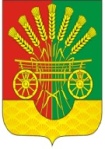 Председатель Совета депутатов сельсоветаВременно исполняющий обязанности главы муниципального образования ___________ Г.Х. Валитов__________  О.С. ПонамаренкоРазослано:постоянной комиссии, прокуратуре района, райфо,  бухгалтерии сельсовета, официальный сайт сельсовета, места для обнародования НПА, в делоПриложение 1к решению Советак решению Советадепутатов Черноотрожского сельсовета депутатов Черноотрожского сельсовета депутатов Черноотрожского сельсовета от 28.12.2022 №176от 28.12.2022 №176Источники финансирования дефицита бюджетаИсточники финансирования дефицита бюджетаИсточники финансирования дефицита бюджетаИсточники финансирования дефицита бюджетаИсточники финансирования дефицита бюджетана 2022 год и плановый период 2023 и 2024 годовна 2022 год и плановый период 2023 и 2024 годовна 2022 год и плановый период 2023 и 2024 годовна 2022 год и плановый период 2023 и 2024 годовна 2022 год и плановый период 2023 и 2024 годов(руб.)КодНаименование кода группы, подгруппы, статьи, вида источника финансирования дефицитов бюджетов, кода классификации операций сектора государственного управления, относящихся к источникам финансирования дефицитов бюджетов Российской Федерации2022 год2023 год2024 год000 01 00 00 00 00 0000 000ИСТОЧНИКИ ВНУТРЕННЕГО ФИНАНСИРОВАНИЯ ДЕФИЦИТОВ БЮДЖЕТОВ534 266,510,000,00000 01 05 00 00 00 0000 000Изменение остатков средств на счетах по учету средств бюджета534 266,510,000,00000 01 05 00 00 00 0000 500Увеличение остатков средств бюджетов-35 914 290,00-19 972 500,00-20 886 100,00000 01 05 02 00 00 0000 500Увеличение прочих остатков средств бюджетов-35 914 290,00-19 972 500,00-20 886 100,00000 01 05 02 01 00 0000 510Увеличение прочих остатков денежных средств бюджетов-35 914 290,00-19 972 500,00-20 886 100,00000 01 05 02 01 10 0000 510Увеличение прочих остатков денежных средств бюджетов сельских поселений-35 914 290,00-19 972 500,00-20 886 100,00000 01 05 00 00 00 0000 600Уменьшение остатков средств бюджетов36 448 556,5119 972 500,0020 886 100,00000 01 05 02 00 00 0000 600Уменьшение прочих остатков средств бюджетов36 448 556,5119 972 500,0020 886 100,00000 01 05 02 01 00 0000 610Уменьшение прочих остатков денежных средств бюджетов36 448 556,5119 972 500,0020 886 100,00000 01 05 02 01 10 0000 610Уменьшение прочих остатков денежных средств бюджетов сельских поселений36 448 556,5119 972 500,0020 886 100,00Поступление доходов в местный бюджет   на 2022 год    
 и на плановый период 2023 и 2024 годов    Поступление доходов в местный бюджет   на 2022 год    
 и на плановый период 2023 и 2024 годов    Поступление доходов в местный бюджет   на 2022 год    
 и на плановый период 2023 и 2024 годов    Поступление доходов в местный бюджет   на 2022 год    
 и на плановый период 2023 и 2024 годов    Поступление доходов в местный бюджет   на 2022 год    
 и на плановый период 2023 и 2024 годов    Поступление доходов в местный бюджет   на 2022 год    
 и на плановый период 2023 и 2024 годов    Поступление доходов в местный бюджет   на 2022 год    
 и на плановый период 2023 и 2024 годов    Поступление доходов в местный бюджет   на 2022 год    
 и на плановый период 2023 и 2024 годов    Поступление доходов в местный бюджет   на 2022 год    
 и на плановый период 2023 и 2024 годов    Поступление доходов в местный бюджет   на 2022 год    
 и на плановый период 2023 и 2024 годов    (руб.)Наименование кода дохода бюджетаКод бюджетной классификации Российской Федерации2022 год2023 год2024 год13456Доходы бюджета - ВСЕГО: 
В том числе:X       35 914 290,00   19 972 500,0020 886 100,00НАЛОГОВЫЕ И НЕНАЛОГОВЫЕ ДОХОДЫ000 1000000000000000013 665 850,0011 385 000,0011 602 000,00НАЛОГИ НА ПРИБЫЛЬ, ДОХОДЫ000 101000000000000005 890 000,005 384 000,005 573 000,00Налог на доходы физических лиц000 101020000100001105 890 000,005 384 000,005 573 000,00Налог на доходы физических лиц с доходов, источником которых является налоговый агент, за исключением доходов, в отношении которых исчисление и уплата налога осуществляется в соответствии со статьями 227, 227.1 и 228 Налогового кодекса Российской Федерации000 101020100100001105 830 000,005 356 000,005 538 000,00Налог на доходы физических лиц с доходов, источником которых является налоговый агент, за исключением доходов, в отношении которых исчисление и уплата налога осуществляется в соответствии со статьями 227, 227.1 и 228 Налогового кодекса Российской Федерации (сумма платежа (перерасчеты, недоимка и задолженность по соответствующему платежу, в том числе по отмененному)182 101020100110001105 830 000,005 356 000,005 538 000,00Налог на доходы физических лиц с доходов, полученных физическими лицами в соответствии со статьей 228 Налогового кодекса Российской Федерации000 1010203001000011060 000,0028 000,0035 000,00Налог на доходы физических лиц с доходов, полученных физическими лицами в соответствии со статьей 228 Налогового кодекса Российской Федерации (сумма платежа (перерасчеты, недоимка и задолженность по соответствующему платежу, в том числе по отмененному)182 1010203001100011060 000,0028 000,0035 000,00НАЛОГИ НА ТОВАРЫ (РАБОТЫ, УСЛУГИ), РЕАЛИЗУЕМЫЕ НА ТЕРРИТОРИИ РОССИЙСКОЙ ФЕДЕРАЦИИ000 103000000000000003 423 000,003 044 000,003 108 000,00Акцизы по подакцизным товарам (продукции), производимым на территории Российской Федерации000 103020000100001103 423 000,003 044 000,003 108 000,00Доходы от уплаты акцизов на дизельное топливо, подлежащие распределению между бюджетами субъектов Российской Федерации и местными бюджетами с учетом установленных дифференцированных нормативов отчислений в местные бюджеты100 103022300100001101 715 000,001 362 000,001 369 000,00Доходы от уплаты акцизов на дизельное топливо, подлежащие распределению между бюджетами субъектов Российской Федерации и местными бюджетами с учетом установленных дифференцированных нормативов отчислений в местные бюджеты (по нормативам, установленным Федеральным законом о федеральном бюджете в целях формирования дорожных фондов субъектов Российской Федерации)100 103022310100001101 715 000,001 362 000,001 369 000,00Доходы от уплаты акцизов на моторные масла для дизельных и (или) карбюраторных (инжекторных) двигателей, подлежащие распределению между бюджетами субъектов Российской Федерации и местными бюджетами с учетом установленных дифференцированных нормативов отчислений в местные бюджеты100 103022400100001109 000,008 000,008 000,00Доходы от уплаты акцизов на моторные масла для дизельных и (или) карбюраторных (инжекторных) двигателей, подлежащие распределению между бюджетами субъектов Российской Федерации и местными бюджетами с учетом установленных дифференцированных нормативов отчислений в местные бюджеты (по нормативам, установленным Федеральным законом о федеральном бюджете в целях формирования дорожных фондов субъектов Российской Федерации)100 103022410100001109 000,008 000,008 000,00Доходы от уплаты акцизов на автомобильный бензин, подлежащие распределению между бюджетами субъектов Российской Федерации и местными бюджетами с учетом установленных дифференцированных нормативов отчислений в местные бюджеты100 103022500100001101 896 000,001 843 000,001 907 000,00Доходы от уплаты акцизов на автомобильный бензин, подлежащие распределению между бюджетами субъектов Российской Федерации и местными бюджетами с учетом установленных дифференцированных нормативов отчислений в местные бюджеты (по нормативам, установленным Федеральным законом о федеральном бюджете в целях формирования дорожных фондов субъектов Российской Федерации)100 103022510100001101 896 000,001 843 000,001 907 000,00Доходы от уплаты акцизов на прямогонный бензин, подлежащие распределению между бюджетами субъектов Российской Федерации и местными бюджетами с учетом установленных дифференцированных нормативов отчислений в местные бюджеты100 10302260010000110-197 000,00-169 000,00-176 000,00Доходы от уплаты акцизов на прямогонный бензин, подлежащие распределению между бюджетами субъектов Российской Федерации и местными бюджетами с учетом установленных дифференцированных нормативов отчислений в местные бюджеты (по нормативам, установленным Федеральным законом о федеральном бюджете в целях формирования дорожных фондов субъектов Российской Федерации)100 10302261010000110-197 000,00-169 000,00-176 000,00НАЛОГИ НА СОВОКУПНЫЙ ДОХОД000 10500000000000000260 700,00540 000,00410 000,00Налог, взимаемый в связи с применением упрощенной системы налогообложения000 10501000000000110104 500,00160 000,00160 000,00Налог, взимаемый с налогоплательщиков, выбравших в качестве объекта налогообложения доходы000 1050101001000011077 500,00130 000,00130 000,00Налог, взимаемый с налогоплательщиков, выбравших в качестве объекта налогообложения доходы000 1050101101000011077 500,00130 000,00130 000,00Налог, взимаемый с налогоплательщиков, выбравших в качестве объекта налогообложения доходы (сумма платежа (перерасчеты, недоимка и задолженность по соответствующему платежу, в том числе по отмененному)182 1050101101100011077 500,00130 000,00130 000,00Налог, взимаемый с налогоплательщиков, выбравших в качестве объекта налогообложения доходы, уменьшенные на величину расходов000 1050102001000011027 000,0030 000,0030 000,00Налог, взимаемый с налогоплательщиков, выбравших в качестве объекта налогообложения доходы, уменьшенные на величину расходов000 1050102101000011027 000,0030 000,0030 000,00Налог, взимаемый с налогоплательщиков, выбравших в качестве объекта налогообложения доходы, уменьшенные на величину расходов (в том числе минимальный налог, зачисляемый в бюджеты субъектов Российской Федерации (сумма платежа (перерасчеты, недоимка и задолженность по соответствующему платежу, в том числе по отмененному)182 1050102101100011027 000,0030 000,0030 000,00Единый сельскохозяйственный налог000 10503000010000110156 200,00380 000,00250 000,00Единый сельскохозяйственный налог000 10503010010000110156 200,00380 000,00250 000,00Единый сельскохозяйственный налог (сумма платежа (перерасчеты, недоимка и задолженность по соответствующему платежу, в том числе по отмененному)182 10503010011000110156 200,00380 000,00250 000,00НАЛОГИ НА ИМУЩЕСТВО000 106000000000000001 951 500,002 353 000,002 447 000,00Налог на имущество физических лиц000 10601000000000110111 900,00100 000,00100 000,00Налог на имущество физических лиц, взимаемый по ставкам, применяемым к объектам налогообложения, расположенным в границах сельских поселений000 10601030100000110111 900,00100 000,00100 000,00Налог на имущество физических лиц , взимаемый по ставкам,  применяемым к объектам налогообложения, расположенным в границах сельских   поселений (сумма платежа (перерасчеты, недоимка и задолженность по соответствующему платежу, в том числе по отмененному)182 10601030101000110111 900,00100 000,00100 000,00Земельный налог000 106060000000001101 839 600,002 253 000,002 347 000,00Земельный налог с организаций000 10606030000000110484 400,00628 000,00628 000,00Земельный налог с организаций, обладающих земельным участком, расположенным в границах сельских поселений000 10606033100000110484 400,00628 000,00628 000,00Земельный налог с организаций, обладающих земельным участком, расположенным в границах сельских поселений (сумма платежа (перерасчеты, недоимка и задолженность по соответствующему платежу, в том числе по отмененному)182 10606033101000110484 400,00628 000,00628 000,00Земельный налог с физических лиц000 106060400000001101 355 200,001 625 000,001 719 000,00Земельный налог с физических лиц, обладающих земельным участком, расположенным в границах сельских поселений000 106060431000001101 355 200,001 625 000,001 719 000,00Земельный налог с физических лиц, обладающих земельным участком, расположенным в границах сельских поселений (сумма платежа (перерасчеты, недоимка и задолженность по соответствующему платежу, в том числе по отмененному)182 106060431010001101 355 200,001 625 000,001 719 000,00ГОСУДАРСТВЕННАЯ ПОШЛИНА000 10800000000000 0008250,000,000,00Государственная пошлина за совершение нотариальных действий ( за исключением действий, совершаемых консульскими учреждениями Российской Федерации)000 108 04000 01 0000 1108250,000,000,00Государственная пошлина за совершение нотариальных действий должностными лицами органов местного самоуправления, уполномоченными в соответствии с законодательными актами Российской Федерации на совершение нотариальных действий138 1 08 04020 01 1000 1108250,000,000,00ДОХОДЫ ОТ ИСПОЛЬЗОВАНИЯ ИМУЩЕСТВА, НАХОДЯЩЕГОСЯ В ГОСУДАРСТВЕННОЙ И МУНИЦИПАЛЬНОЙ СОБСТВЕННОСТИ000 1110000000000000015 600,0064 000,0064 000,00Доходы, получаемые в виде арендной либо иной платы за передачу в возмездное пользование государственного и муниципального имущества (за исключением имущества бюджетных и автономных учреждений, а также имущества государственных и муниципальных унитарных предприятий, в том числе казенных)000 1110500000000012015 600,0064 000,0064 000,00Доходы, получаемые в виде арендной платы за земли после разграничения государственной собственности на землю, а также средства от продажи права на заключение договоров аренды указанных земельных участков (за исключением земельных участков бюджетных и автономных учреждений)000 111050200000001206 000,0056 000,0056 000,00Доходы, получаемые в виде арендной платы, а также средства от продажи права на заключение договоров аренды за земли, находящиеся в собственности сельских поселений (за исключением земельных участков муниципальных бюджетных и автономных учреждений)138 111050251000001206 000,0056 000,0056 000,00Доходы от сдачи в аренду имущества, находящегося в оперативном управлении органов государственной власти, органов местного самоуправления, государственных внебюджетных фондов и созданных ими учреждений (за исключением имущества бюджетных и автономных учреждений)000 111050300000001209 600,008 000,008 000,00Доходы от сдачи в аренду имущества, находящегося в оперативном управлении органов управления сельских поселений и созданных ими учреждений (за исключением имущества муниципальных бюджетных и автономных учреждений)138 111050351000001209 600,008 000,008 000,00ДОХОДЫ ОТ ПРОДАЖИ МАТЕРИАЛЬНЫХ И НЕМАТЕРИАЛЬНЫХ АКТИВОВ000 114000000000000001 797 800,000,000,00Доходы от реализации имущества, находящегося в государственной и муниципальной собственности (за исключением движимого имущества бюджетных и автономных учреждений, а также имущества государственных и муниципальных унитарных предприятий, в том числе казенных)000 114020000000000000,000,000,00Доходы от реализации имущества, находящегося в собственности сельских поселений (за исключением движимого имущества муниципальных бюджетных и автономных учреждений, а также имущества муниципальных унитарных предприятий, в том числе казенных), в части реализации основных средств по указанному имуществу000 114020501000004100,000,000,00Доходы от реализации иного имущества, находящегося в собственности сельских поселений (за исключением имущества муниципальных бюджетных и автономных учреждений, а также имущества муниципальных унитарных предприятий, в том числе казенных), в части реализации основных средств по указанному имуществу138 1 14 02053 10 0000 4100,000,000,00Доходы от продажи земельных участков, находящихся в государственной и муниципальной собственности000 114060000000000001 797 800,000,000,00Доходы от продажи земельных участков, государственная собственность на которые разграничена (за исключением земельных участков бюджетных и автономных учреждений)000 1 14 06020 10 0000 4301 797 800,000,000,00Доходы от продажи земельных участков, находящихся в собственности сельских поселений (за исключением земельных участков муниципальных бюджетных и автономных учреждений)1381 14 06025 10 0000 4301 797 800,000,000,00ПРОЧИЕ НЕНАЛОГОВЫЕ ДОХОДЫ000 11700000000000000319 000,000,000,00Инициативные платежи000 11715000000000150319 000,000,000,00Инициативные платежи, зачисляемые в бюджеты сельских поселений138 11715030100000150319 000,000,000,00Инициативные платежи, зачисляемые в бюджеты сельских поселений (средства, поступающие на благоустройство (устройство) детской (игровой, спортивной, спортивно-игровой) площадки)138 11715030100014 150319 000,000,000,00БЕЗВОЗМЕЗДНЫЕ ПОСТУПЛЕНИЯ000 2000000000000000022 248 440,008 587 500,009 284 100,00БЕЗВОЗМЕЗДНЫЕ ПОСТУПЛЕНИЯ ОТ ДРУГИХ БЮДЖЕТОВ БЮДЖЕТНОЙ СИСТЕМЫ РОССИЙСКОЙ ФЕДЕРАЦИИ000 2 02 000000 00 000 00022 248 440,008 587 500,009 284 100,00Дотации бюджетам бюджетной системы Российской Федерации000 2 02 10000 00 000015010 026 300,007 317 000,007 157 000,00Дотации на выравнивание бюджетной обеспеченности000 202150010000001507 847 000,007 317 000,007 157 000,00Дотации бюджетам сельских поселений на выравнивание бюджетной обеспеченности из бюджета субъекта Российской Федерации138 202150011000001507 847 000,007 317 000,007 157 000,00Дотации на поддержку мер по обеспечению сбалансированности бюджетов138 202150020000001502 121 300,000,000,00Дотации бюджетам сельских поселений на поддержку мер по обеспечению сбалансированности бюджетов 138 202150021000001502 121 300,000,000,00Дотации на выравнивание бюджетной обеспеченности из бюджетов муниципальных районов, городских округов с внутригородским делением000 20216001000000 15058 000,000,000,00Дотации бюджетам сельских поселений на выравнивание бюджетной обеспеченности из бюджетов муниципальных районов138 20216001100000 15058 000,000,000,00Субсидии бюджетам бюджетной системы Российской Федерации (межбюджетные субсидии)000 2 02 20000 00 00001503 195 000,001 000 000,001 847 000,00Субсидии бюджетам на осуществление дорожной деятельности в отношении автомобильных дорог общего пользования, а также капитального ремонта и ремонта дворовых территорий многоквартирных домов, проездов к дворовым территориям многоквартирных домов населенных пунктов000 202202160000001502 000 000,001 000 000,001 000 000,00Субсидии бюджетам сельских поселений на осуществление дорожной деятельности в отношении автомобильных дорог общего пользования, а также капитального ремонта и ремонта дворовых территорий многоквартирных домов, проездов к дворовым территориям многоквартирных домов населенных пунктов138 202202161000001502 000 000,001 000 000,001 000 000,00Субсидии бюджетам на обеспечение комплексного развития сельских территорий000 20225576000001500,000,00494 900,00Субсидии бюджетам сельских поселений на обеспечение комплексного развития сельских территорий138 202255761000001500,000,00494 900,00Прочие субсидии000 202299990000001501 195 000,000,00352 100,00Прочие субсидии бюджетам сельских поселений138 202299991000001501 195 000,000,00352 100,00Субвенции бюджетам бюджетной системы Российской Федерации000 2 02 30000 00 0000150278 000,00270 500,00280 100,00Субвенции бюджетам на осуществление первичного воинского учета органами местного самоуправления поселений, муниципальных и городских округов000 20235118000000150278 000,00270 500,00280 100,00Субвенции бюджетам сельских поселений на осуществление первичного воинского учета органами местного самоуправления поселений, муниципальных и городских округов138 20235118100000150278 000,00270 500,00280 100,00Иные межбюджетные трансферты000 2 024 0000 00 0000 1508 529 140,000,000,00Прочие межбюджетные трансферты, передаваемые бюджетам000 20249999000000 1508 529 140,000,000,00Прочие межбюджетные трансферты, передаваемые бюджетам сельских поселений138 202499991000001508 529 140,000,000,00БЕЗВОЗМЕЗДНЫЕ ПОСТУПЛЕНИЯ ОТ НЕГОСУДАРСТВЕННЫХ ОРГАНИЗАЦИЙ000 2 04 00000 00 0000 150            220 000,00   00Безвозмездные поступления от негосударственных организаций в бюджеты сельских поселений000 2 04 05099 00 0000 150220 000,0000Прочие безвозмездные поступления от негосударственных организаций в бюджеты сельских поселений138 2 04 05099 10 0000 150220 000,0000Всего доходов 35 914 290,0019 972 500,0020 886 100,00Распределение бюджетных ассигнований местного бюджета   на 2022 годРаспределение бюджетных ассигнований местного бюджета   на 2022 годРаспределение бюджетных ассигнований местного бюджета   на 2022 годРаспределение бюджетных ассигнований местного бюджета   на 2022 годРаспределение бюджетных ассигнований местного бюджета   на 2022 годРаспределение бюджетных ассигнований местного бюджета   на 2022 годРаспределение бюджетных ассигнований местного бюджета   на 2022 годРаспределение бюджетных ассигнований местного бюджета   на 2022 годРаспределение бюджетных ассигнований местного бюджета   на 2022 годРаспределение бюджетных ассигнований местного бюджета   на 2022 год и на плановый период 2023 и 2024 годов по разделам и подразделам расходов классификации расходов  бюджетов и на плановый период 2023 и 2024 годов по разделам и подразделам расходов классификации расходов  бюджетов и на плановый период 2023 и 2024 годов по разделам и подразделам расходов классификации расходов  бюджетов(руб.)КодНаименование разделов и подразделов функциональной классификации расходов местного  бюджета 2022 год2023год2024год0100Общегосударственные вопросы6 141 386,006 054 100,006 054 100,000102Функционирование высшего должностного лица субъекта Российской Федерации и муниципального образования1 389 500,001 400 000,001 400 000,000104Функционирование Правительства Российской Федерации, высших исполнительных органов государственной власти субъектов Российской Федерации, местных администраций4 640 400,004 567 600,004 567 600,000106Обеспечение деятельности финансовых, налоговых и таможенных органов и органов финансового (финансово-бюджетного) надзора86 500,0086 500,0086 500,000111Резервные фонды20 000,000,000,000113Другие общегосударственные вопросы4 986,000,000,000200Национальная оборона278 000,00270 500,00280 100,000203Мобилизационная и вневойсковая подготовка278 000,00270 500,00280 100,000300Национальная безопасность и правоохранительная деятельность136 320,00162 000,00162 000,000310Защита населения и территории от чрезвычайных ситуаций природного и техногенного характера, пожарная безопасность128 320,00132 000,00132 000,000314Другие вопросы в области национальной безопасности и правоохранительной деятельности8 000,0030 000,0030 000,000400Национальная экономика12 557 314,134 044 000,004 471 000,000409Дорожное хозяйство (дорожные фонды)12 557 314,134 044 000,004 108 000,000412Другие вопросы в области национальной экономики0,000,00363 000,000500Жилищно-коммунальное хозяйство4 591 543,38859 490,001 336 490,000501Жилищное хозяйство4 000,004 000,004 000,000503Благоустройство4 587 543,38855 490,001 332 490,000800Культура, кинематография 10 319 688,008 474 210,008 474 210,000801Культура10 319 688,008 474 210,008 474 210,001000Социальная политика89 600,0048 200,0048 200,001001Пенсионное обеспечение89 600,0048 200,0048 200,001100Физическая культура и спорт2 334 705,0060 000,0060 000,001101Физическая культура 2 334 705,0060 000,0060 000,00Итого расходов36 448 556,5119 972 500,0020 886 100,00Распределение бюджетных ассигнований местного бюджета по разделам, подразделам, целевым статьям (муниципальным программам Черноотрожского сельсовета  и непрограммным направлениям деятельности), группам и подгруппам видов расходов классификации расходов бюджета на 2022 год и на плановый период 2023 и 2024 годовРаспределение бюджетных ассигнований местного бюджета по разделам, подразделам, целевым статьям (муниципальным программам Черноотрожского сельсовета  и непрограммным направлениям деятельности), группам и подгруппам видов расходов классификации расходов бюджета на 2022 год и на плановый период 2023 и 2024 годовРаспределение бюджетных ассигнований местного бюджета по разделам, подразделам, целевым статьям (муниципальным программам Черноотрожского сельсовета  и непрограммным направлениям деятельности), группам и подгруппам видов расходов классификации расходов бюджета на 2022 год и на плановый период 2023 и 2024 годовРаспределение бюджетных ассигнований местного бюджета по разделам, подразделам, целевым статьям (муниципальным программам Черноотрожского сельсовета  и непрограммным направлениям деятельности), группам и подгруппам видов расходов классификации расходов бюджета на 2022 год и на плановый период 2023 и 2024 годовРаспределение бюджетных ассигнований местного бюджета по разделам, подразделам, целевым статьям (муниципальным программам Черноотрожского сельсовета  и непрограммным направлениям деятельности), группам и подгруппам видов расходов классификации расходов бюджета на 2022 год и на плановый период 2023 и 2024 годовРаспределение бюджетных ассигнований местного бюджета по разделам, подразделам, целевым статьям (муниципальным программам Черноотрожского сельсовета  и непрограммным направлениям деятельности), группам и подгруппам видов расходов классификации расходов бюджета на 2022 год и на плановый период 2023 и 2024 годовРаспределение бюджетных ассигнований местного бюджета по разделам, подразделам, целевым статьям (муниципальным программам Черноотрожского сельсовета  и непрограммным направлениям деятельности), группам и подгруппам видов расходов классификации расходов бюджета на 2022 год и на плановый период 2023 и 2024 годовРаспределение бюджетных ассигнований местного бюджета по разделам, подразделам, целевым статьям (муниципальным программам Черноотрожского сельсовета  и непрограммным направлениям деятельности), группам и подгруппам видов расходов классификации расходов бюджета на 2022 год и на плановый период 2023 и 2024 годовРаспределение бюджетных ассигнований местного бюджета по разделам, подразделам, целевым статьям (муниципальным программам Черноотрожского сельсовета  и непрограммным направлениям деятельности), группам и подгруппам видов расходов классификации расходов бюджета на 2022 год и на плановый период 2023 и 2024 годовРаспределение бюджетных ассигнований местного бюджета по разделам, подразделам, целевым статьям (муниципальным программам Черноотрожского сельсовета  и непрограммным направлениям деятельности), группам и подгруппам видов расходов классификации расходов бюджета на 2022 год и на плановый период 2023 и 2024 годовРаспределение бюджетных ассигнований местного бюджета по разделам, подразделам, целевым статьям (муниципальным программам Черноотрожского сельсовета  и непрограммным направлениям деятельности), группам и подгруппам видов расходов классификации расходов бюджета на 2022 год и на плановый период 2023 и 2024 годовРаспределение бюджетных ассигнований местного бюджета по разделам, подразделам, целевым статьям (муниципальным программам Черноотрожского сельсовета  и непрограммным направлениям деятельности), группам и подгруппам видов расходов классификации расходов бюджета на 2022 год и на плановый период 2023 и 2024 годовРаспределение бюджетных ассигнований местного бюджета по разделам, подразделам, целевым статьям (муниципальным программам Черноотрожского сельсовета  и непрограммным направлениям деятельности), группам и подгруппам видов расходов классификации расходов бюджета на 2022 год и на плановый период 2023 и 2024 годоврублей9НаименованиеНаименованиеНаименованиеНаименованиеНаименованиеРазделПодразделКЦСРКВР202220232024ОБЩЕГОСУДАРСТВЕННЫЕ ВОПРОСЫОБЩЕГОСУДАРСТВЕННЫЕ ВОПРОСЫОБЩЕГОСУДАРСТВЕННЫЕ ВОПРОСЫОБЩЕГОСУДАРСТВЕННЫЕ ВОПРОСЫОБЩЕГОСУДАРСТВЕННЫЕ ВОПРОСЫ01000000000000000      6 141 386,00       6 054 100,00         6 054 100,00   Функционирование высшего должностного лица субъекта Российской Федерации и муниципального образованияФункционирование высшего должностного лица субъекта Российской Федерации и муниципального образованияФункционирование высшего должностного лица субъекта Российской Федерации и муниципального образованияФункционирование высшего должностного лица субъекта Российской Федерации и муниципального образования01020000000000000      1 389 500,00       1 400 000,00         1 400 000,00   Муниципальная программа "Реализация муниципальной политики на территории муниципального образования Чёрноотрожский сельсовет Саракташского района Оренбургской области на 2018-2024 годы"01026800000000000      1 389 500,00       1 400 000,00         1 400 000,00   Подпрограмма "Осуществление деятельности аппарата управления "Подпрограмма "Осуществление деятельности аппарата управления "Подпрограмма "Осуществление деятельности аппарата управления "01026810000000000      1 389 500,00       1 400 000,00         1 400 000,00   Глава муниципального образованияГлава муниципального образования01026810010010000      1 389 500,00       1 400 000,00         1 400 000,00   Расходы на выплаты персоналу государственных (муниципальных) органов01026810010010120      1 389 500,00       1 400 000,00         1 400 000,00   Функционирование Правительства Российской Федерации, высших исполнительных органов государственной власти субъектов Российской Федерации, местных администрацийФункционирование Правительства Российской Федерации, высших исполнительных органов государственной власти субъектов Российской Федерации, местных администрацийФункционирование Правительства Российской Федерации, высших исполнительных органов государственной власти субъектов Российской Федерации, местных администрацийФункционирование Правительства Российской Федерации, высших исполнительных органов государственной власти субъектов Российской Федерации, местных администраций01040000000000000      4 640 400,00       4 567 600,00         4 567 600,00   Муниципальная программа "Реализация муниципальной политики на территории муниципального образования Чёрноотрожский сельсовет Саракташского района Оренбургской области на 2018-2024 годы"01046800000000000      4 640 400,00       4 567 600,00         4 567 600,00   Подпрограмма "Осуществление деятельности аппарата управления"Подпрограмма "Осуществление деятельности аппарата управления"Подпрограмма "Осуществление деятельности аппарата управления"01046810000000000      4 640 400,00       4 567 600,00         4 567 600,00   Аппарат администрации муниципального образованияАппарат администрации муниципального образования01046810010020000      4 575 100,00       4 567 600,00         4 567 600,00   Расходы на выплаты персоналу государственных (муниципальных) органов01046810010020120      3 481 733,00       3 535 000,00         3 535 000,00   Иные закупки товаров, работ и услуг для обеспечения государственных (муниципальных) нужд01046810010020240         933 736,00          958 700,00            958 700,00   Иные межбюджетные трансферты01046810010020540         121 200,00            53 900,00              53 900,00   Уплата налогов, сборов и иных платежей01046810010020850           38 431,00            20 000,00              20 000,00   Достижение показателей по оплате труда01046810097080000           65 300,00   0,000 0,000 Расходы на выплаты персоналу государственных (муниципальных) органов01046810097080120           65 300,00   0,000,00Обеспечение деятельности финансовых, налоговых и таможенных органов и органов финансового (финансово-бюджетного) надзораОбеспечение деятельности финансовых, налоговых и таможенных органов и органов финансового (финансово-бюджетного) надзораОбеспечение деятельности финансовых, налоговых и таможенных органов и органов финансового (финансово-бюджетного) надзораОбеспечение деятельности финансовых, налоговых и таможенных органов и органов финансового (финансово-бюджетного) надзора01060000000000000           86 500,00            86 500,00              86 500,00   Муниципальная программа "Реализация муниципальной политики на территории муниципального образования Черноотрожский сельсовет Саракташского района Оренбургской области на 2018-2024 годы"Муниципальная программа "Реализация муниципальной политики на территории муниципального образования Черноотрожский сельсовет Саракташского района Оренбургской области на 2018-2024 годы"Муниципальная программа "Реализация муниципальной политики на территории муниципального образования Черноотрожский сельсовет Саракташского района Оренбургской области на 2018-2024 годы"Муниципальная программа "Реализация муниципальной политики на территории муниципального образования Черноотрожский сельсовет Саракташского района Оренбургской области на 2018-2024 годы"Муниципальная программа "Реализация муниципальной политики на территории муниципального образования Черноотрожский сельсовет Саракташского района Оренбургской области на 2018-2024 годы"01066800000000000           86 500,00            86 500,00              86 500,00   Подпрограмма "Осуществление деятельности аппарата управления"Подпрограмма "Осуществление деятельности аппарата управления"Подпрограмма "Осуществление деятельности аппарата управления"01066810000000000           86 500,00            86 500,00              86 500,00   Межбюджетные трансферты на осуществление части переданных в район полномочий по внешнему муниципальному контролю01066810010080000           86 500,00            86 500,00              86 500,00   Иные межбюджетные трансферты01066810010080540           86 500,00            86 500,00              86 500,00   Резервные фонды0111000000000000020000,000,000,00Непрограммное направление расходов (непрограммные мероприятия)0111770000000000020000,000,000,00Создание и использование средств резервного фонда администрации поселений Саракташского района0111770000004000020000,000,000,00Резервные средства0111770000004087020000,000,000,00Другие общегосударственные вопросыДругие общегосударственные вопросыДругие общегосударственные вопросыДругие общегосударственные вопросы011300000000000004986,000,000,00Непрограммное направление расходов (непрограммные мероприятия)Непрограммное направление расходов (непрограммные мероприятия)Непрограммное направление расходов (непрограммные мероприятия)011377000000000004986,000,000,00Членские взносы в Совет (ассоциацию) муниципальных образованийЧленские взносы в Совет (ассоциацию) муниципальных образований011377000951000004986,000,000,00Уплата налогов, сборов и иных платежей011377000951008504986,000,000,00НАЦИОНАЛЬНАЯ ОБОРОНАНАЦИОНАЛЬНАЯ ОБОРОНАНАЦИОНАЛЬНАЯ ОБОРОНАНАЦИОНАЛЬНАЯ ОБОРОНАНАЦИОНАЛЬНАЯ ОБОРОНА02000000000000000         278 000,00          270 500,00            280 100,00   Мобилизационная и вневойсковая подготовкаМобилизационная и вневойсковая подготовкаМобилизационная и вневойсковая подготовкаМобилизационная и вневойсковая подготовка02030000000000000         278 000,00          270 500,00            280 100,00   Муниципальная программа "Реализация муниципальной политики на территории муниципального образования Чёрноотрожский сельсовет Саракташского района Оренбургской области на 2018-2024 годы"02036800000000000         278 000,00          270 500,00            280 100,00   Подпрограмма "Обеспечение осуществления части, переданных органами власти другого уровня, полномочий"Подпрограмма "Обеспечение осуществления части, переданных органами власти другого уровня, полномочий"Подпрограмма "Обеспечение осуществления части, переданных органами власти другого уровня, полномочий"02036820000000000         278 000,00          270 500,00            280 100,00   Осуществление первичного воинского учета органами местного самоуправления поселений, муниципальных и городских округовОсуществление первичного воинского учета органами местного самоуправления поселений, муниципальных и городских округов02036820051180000         278 000,00          270 500,00            280 100,00   Расходы на выплаты персоналу государственных (муниципальных) органов02036820051180120         275 808,23          267 500,00            277 100,00   Иные закупки товаров, работ и услуг для обеспечения государственных (муниципальных) нужд02036820051180240             2 191,77   3000,003000,00НАЦИОНАЛЬНАЯ БЕЗОПАСНОСТЬ И ПРАВООХРАНИТЕЛЬНАЯ ДЕЯТЕЛЬНОСТЬНАЦИОНАЛЬНАЯ БЕЗОПАСНОСТЬ И ПРАВООХРАНИТЕЛЬНАЯ ДЕЯТЕЛЬНОСТЬНАЦИОНАЛЬНАЯ БЕЗОПАСНОСТЬ И ПРАВООХРАНИТЕЛЬНАЯ ДЕЯТЕЛЬНОСТЬНАЦИОНАЛЬНАЯ БЕЗОПАСНОСТЬ И ПРАВООХРАНИТЕЛЬНАЯ ДЕЯТЕЛЬНОСТЬНАЦИОНАЛЬНАЯ БЕЗОПАСНОСТЬ И ПРАВООХРАНИТЕЛЬНАЯ ДЕЯТЕЛЬНОСТЬ03000000000000000         136 320,00          162 000,00            162 000,00   Защита населения и территории от чрезвычайных ситуаций природного и техногенного характера, пожарная безопасностьЗащита населения и территории от чрезвычайных ситуаций природного и техногенного характера, пожарная безопасностьЗащита населения и территории от чрезвычайных ситуаций природного и техногенного характера, пожарная безопасностьЗащита населения и территории от чрезвычайных ситуаций природного и техногенного характера, пожарная безопасность03100000000000000         128 320,00          132 000,00            132 000,00   Муниципальная программа "Реализация муниципальной политики на территории муниципального образования Чёрноотрожский сельсовет Саракташского района Оренбургской области на 2018-2024 годы"03106800000000000         128 320,00          132 000,00            132 000,00   Подпрограмма "Обеспечение пожарной безопасности на территории муниципального образования Черноотрожский сельсовет"Подпрограмма "Обеспечение пожарной безопасности на территории муниципального образования Черноотрожский сельсовет"Подпрограмма "Обеспечение пожарной безопасности на территории муниципального образования Черноотрожский сельсовет"03106830000000000         128 320,00          132 000,00            132 000,00   Финансовое обеспечение мероприятий по обеспечению пожарной безопасности на территории муниципального образования поселенияФинансовое обеспечение мероприятий по обеспечению пожарной безопасности на территории муниципального образования поселения03106830095020000         128 320,00          132 000,00            132 000,00   Иные закупки товаров, работ и услуг для обеспечения государственных (муниципальных) нужд03106830095020240         128 320,00          132 000,00            132 000,00   Другие вопросы в области национальной безопасности и правоохранительной деятельностиДругие вопросы в области национальной безопасности и правоохранительной деятельностиДругие вопросы в области национальной безопасности и правоохранительной деятельностиДругие вопросы в области национальной безопасности и правоохранительной деятельности03140000000000000             8 000,00            30 000,00              30 000,00   Муниципальная программа "Реализация муниципальной политики на территории муниципального образования Чёрноотрожский сельсовет Саракташского района Оренбургской области на 2018-2024 годы"03146800000000000             8 000,00            30 000,00              30 000,00   Подпрограмма "Профилактика правонарушений на территории муниципального образования Черноотрожский сельсовет"03146840000000000             8 000,00            30 000,00              30 000,00   Меры поддержки добровольных народных дружин03146840020040000             8 000,00            30 000,00              30 000,00   Иные закупки товаров, работ и услуг для обеспечения государственных (муниципальных) нужд03146840020040240             8 000,00            30 000,00              30 000,00   НАЦИОНАЛЬНАЯ ЭКОНОМИКАНАЦИОНАЛЬНАЯ ЭКОНОМИКАНАЦИОНАЛЬНАЯ ЭКОНОМИКАНАЦИОНАЛЬНАЯ ЭКОНОМИКАНАЦИОНАЛЬНАЯ ЭКОНОМИКА04000000000000000    12 557 314,13       4 044 000,00         4 471 000,00   Дорожное хозяйство (дорожные фонды)Дорожное хозяйство (дорожные фонды)Дорожное хозяйство (дорожные фонды)Дорожное хозяйство (дорожные фонды)04090000000000000    12 557 314,13       4 044 000,00         4 108 000,00   Муниципальная программа "Реализация муниципальной политики на территории муниципального образования Чёрноотрожский сельсовет Саракташского района Оренбургской области на 2018-2024 годы"04096800000000000    12 557 314,13       4 044 000,00         4 108 000,00   Подпрограмма "Развитие дорожного хозяйства на территории муниципального образования Чёрноотрожский сельсовет"Подпрограмма "Развитие дорожного хозяйства на территории муниципального образования Чёрноотрожский сельсовет"Подпрограмма "Развитие дорожного хозяйства на территории муниципального образования Чёрноотрожский сельсовет"04096850000000000    12 557 314,13       4 044 000,00         4 108 000,00   Содержание и  ремонт, капитальный ремонт автомобильных дорог общего пользования и искусственных сооружений на нихСодержание и  ремонт, капитальный ремонт автомобильных дорог общего пользования и искусственных сооружений на них04096850095280000      3 537 111,13       3 034 000,00         3 098 000,00   Иные закупки товаров, работ и услуг для обеспечения государственных (муниципальных) нужд04096850095280240      3 537 111,13       3 034 000,00         3 098 000,00   Осуществление дорожной деятельности04096850097070000      7 000 000,00   0,000,00Иные закупки товаров, работ и услуг для обеспечения государственных (муниципальных) нужд04096850097070240      7 000 000,00   0,000,00Капитальный ремонт и ремонт автомобильных дорог общего пользования населенных пунктов040968500S0410000      2 020 203,00       1 010 000,00         1 010 000,00   Иные закупки товаров, работ и услуг для обеспечения государственных (муниципальных) нужд040968500S0410240      2 020 203,00       1 010 000,00         1 010 000,00   Другие вопросы в области национальной экономики041200000000000000,00 0,00 363 000,00 Муниципальная программа "Реализация муниципальной политики на территории муниципального образования Чёрноотрожский сельсовет Саракташского района Оренбургской области на 2018-2024 годы"041268000000000000,000 0,000          363 000,00   Подпрограмма «Развитие системы градорегулирования в муниципальном образовании Черноотрожский сельсовет Саракташского района Оренбургской области»041268Б00000000000,000 0,000          363 000,00   Мероприятия по приведению документов территориального планирования и градостроительного зонирования муниципальных образований Оренбургской области в цифровой формат, соответствующий требованиям к отраслевым пространственным данным для включения в ГИСОГД Оренбургской области041268Б00S15100000,000 0,000          363 000,00   Иные закупки товаров, работ и услуг для обеспечения государственных (муниципальных) нужд041268Б00S15102400,000 0,000          363 000,00   ЖИЛИЩНО-КОММУНАЛЬНОЕ ХОЗЯЙСТВОЖИЛИЩНО-КОММУНАЛЬНОЕ ХОЗЯЙСТВОЖИЛИЩНО-КОММУНАЛЬНОЕ ХОЗЯЙСТВОЖИЛИЩНО-КОММУНАЛЬНОЕ ХОЗЯЙСТВОЖИЛИЩНО-КОММУНАЛЬНОЕ ХОЗЯЙСТВО05000000000000000      4 591 543,38          859 490,00         1 336 490,00   Жилищное хозяйствоЖилищное хозяйствоЖилищное хозяйствоЖилищное хозяйство05010000000000000             4 000,00              4 000,00                4 000,00   Непрограммное направление расходов (непрограммные мероприятия)Непрограммное направление расходов (непрограммные мероприятия)Непрограммное направление расходов (непрограммные мероприятия)05017700000000000             4 000,00              4 000,00                4 000,00   Исполнение обязательств по уплате взносов на капитальный ремонт в отношении помещений, собственниками которых являются органы местного самоуправленияИсполнение обязательств по уплате взносов на капитальный ремонт в отношении помещений, собственниками которых являются органы местного самоуправления05017700090140000             4 000,00              4 000,00                4 000,00   Иные закупки товаров, работ и услуг для обеспечения государственных (муниципальных) нужд05017700090140240             4 000,00              4 000,00                4 000,00   БлагоустройствоБлагоустройствоБлагоустройствоБлагоустройство05030000000000000      4 587 543,38          855 490,00         1 332 490,00   Муниципальная программа "Реализация муниципальной политики на территории муниципального образования Чёрноотрожский сельсовет Саракташского района Оренбургской области на 2018-2024 годы"05036800000000000      4 587 543,38          855 490,00         1 332 490,00   Подпрограмма "Благоустройство на территории муниципального образования Чёрноотрожский сельсовет"Подпрограмма "Благоустройство на территории муниципального образования Чёрноотрожский сельсовет"Подпрограмма "Благоустройство на территории муниципального образования Чёрноотрожский сельсовет"05036860000000000      4 587 543,38          855 490,00            625 490,00   Финансовое обеспечение мероприятий по благоустройству территорий муниципального образования поселенияФинансовое обеспечение мероприятий по благоустройству территорий муниципального образования поселения05036860095310000      4 587 543,38          855 490,00            625 490,00   Иные закупки товаров, работ и услуг для обеспечения государственных (муниципальных) нужд05036860095310240      4 587 543,38          855 490,00            625 490,00   Подпрограмма "Комплексное развитие сельских территорий на территории муниципального образования Чёрноотрожский сельсовет"050368А00000000000,000,00707000,00 Обеспечение  комплексного развития сельских территорий 050368А00L57600000,000,00707000,00Иные закупки товаров, работ и услуг для обеспечения государственных (муниципальных) нужд050368А00L57602400,000,00707000,00КУЛЬТУРА, КИНЕМАТОГРАФИЯКУЛЬТУРА, КИНЕМАТОГРАФИЯКУЛЬТУРА, КИНЕМАТОГРАФИЯКУЛЬТУРА, КИНЕМАТОГРАФИЯКУЛЬТУРА, КИНЕМАТОГРАФИЯ08000000000000000    10 319 688,00       8 474 210,00         8 474 210,00   КультураКультураКультураКультура08010000000000000    10 319 688,00       8 474 210,00         8 474 210,00   Муниципальная программа "Реализация муниципальной политики на территории муниципального образования Чёрноотрожский сельсовет Саракташского района Оренбургской области на 2018-2024 годы"08016800000000000    10 319 688,00       8 474 210,00         8 474 210,00   Подпрограмма "Развитие культуры на территории муниципального образования Чёрноотрожский сельсовет"Подпрограмма "Развитие культуры на территории муниципального образования Чёрноотрожский сельсовет"Подпрограмма "Развитие культуры на территории муниципального образования Чёрноотрожский сельсовет"08016870000000000    10 319 688,00       8 474 210,00         8 474 210,00   Финансовое обеспечение части переданных полномочий по организации досуга и обеспечению жителей услугами организации культуры и библиотечного обслуживанияФинансовое обеспечение части переданных полномочий по организации досуга и обеспечению жителей услугами организации культуры и библиотечного обслуживания08016870075080000      6 909 370,00   8474210,008474210,00Иные межбюджетные трансферты08016870075080540      6 909 370,00   8474210,008474210,00Финансовое обеспечение мероприятий, направленных на развитие культуры на территории муниципального образования поселения08016870095220000      1 946 478,00   0,000,00Иные закупки товаров, работ и услуг для обеспечения государственных (муниципальных) нужд08016870095220240      1 946 478,00   0,000,00Повышение заработной платы работников муниципальных учреждений культуры08016870097030000      1 463 840,00   0,000,00Иные межбюджетные трансферты08016870097030540      1 463 840,00   0,000,00СОЦИАЛЬНАЯ ПОЛИТИКАСОЦИАЛЬНАЯ ПОЛИТИКАСОЦИАЛЬНАЯ ПОЛИТИКАСОЦИАЛЬНАЯ ПОЛИТИКАСОЦИАЛЬНАЯ ПОЛИТИКА10000000000000000           89 600,00            48 200,00              48 200,00   Пенсионное обеспечениеПенсионное обеспечениеПенсионное обеспечениеПенсионное обеспечение10010000000000000           89 600,00            48 200,00              48 200,00   Муниципальная программа "Реализация муниципальной политики на территории муниципального образования Чёрноотрожский сельсовет Саракташского района Оренбургской области на 2018-2024 годы"Муниципальная программа "Реализация муниципальной политики на территории муниципального образования Чёрноотрожский сельсовет Саракташского района Оренбургской области на 2018-2024 годы"Муниципальная программа "Реализация муниципальной политики на территории муниципального образования Чёрноотрожский сельсовет Саракташского района Оренбургской области на 2018-2024 годы"10016800000000000           89 600,00            48 200,00              48 200,00   Подпрограмма "Осуществление деятельности аппарата управления"Подпрограмма "Осуществление деятельности аппарата управления"10016810000000000           89 600,00            48 200,00              48 200,00   Предоставление пенсии за выслугу лет муниципальным служащим муниципальных образований поселений10016810025050000           89 600,00            48 200,00              48 200,00   Публичные нормативные социальные выплаты гражданам10016810025050310           89 600,00            48 200,00              48 200,00   ФИЗИЧЕСКАЯ КУЛЬТУРА И СПОРТФИЗИЧЕСКАЯ КУЛЬТУРА И СПОРТФИЗИЧЕСКАЯ КУЛЬТУРА И СПОРТФИЗИЧЕСКАЯ КУЛЬТУРА И СПОРТФИЗИЧЕСКАЯ КУЛЬТУРА И СПОРТ11000000000000000      2 334 705,00            60 000,00              60 000,00   Физическая культураФизическая культураФизическая культураФизическая культура11010000000000000      2 334 705,00            60 000,00              60 000,00   Муниципальная программа "Реализация муниципальной политики на территории муниципального образования Чёрноотрожский сельсовет Саракташского района Оренбургской области на 2018-2024 годы"11016800000000000      2 334 705,00            60 000,00              60 000,00   Подпрограмма "Развитие физической культуры и массового спорта на территории муниципального образования Черноотрожский сельсовет"11016880000000000      2 334 705,00            60 000,00              60 000,00   Финансовое обеспечение мероприятий в области физической культуры и  спорта на территории муниципального образования поселения11016880095240000         590 000,00            60 000,00              60 000,00   Иные закупки товаров, работ и услуг для обеспечения государственных (муниципальных) нужд11016880095240240         590 000,00            60 000,00              60 000,00   Реализация инициативных проектов (благоустройство (устройство) детской (игровой, спортивной, спортивно-игровой) площадки)1101688П5S140Д000      1 744 705,00   0,000,00Иные закупки товаров, работ и услуг для обеспечения государственных (муниципальных) нужд1101688П5S140Д240      1 744 705,00   0,000,00ИТОГО ПО РАЗДЕЛАМ РАСХОДОВ    36 448 556,51     19 972 500,00       20 886 100,00   Ведомственная структура расходов местного бюджета на 2022 год и плановый период 2023-2024г.г.Ведомственная структура расходов местного бюджета на 2022 год и плановый период 2023-2024г.г.Ведомственная структура расходов местного бюджета на 2022 год и плановый период 2023-2024г.г.Ведомственная структура расходов местного бюджета на 2022 год и плановый период 2023-2024г.г.Ведомственная структура расходов местного бюджета на 2022 год и плановый период 2023-2024г.г.Ведомственная структура расходов местного бюджета на 2022 год и плановый период 2023-2024г.г.Ведомственная структура расходов местного бюджета на 2022 год и плановый период 2023-2024г.г.Ведомственная структура расходов местного бюджета на 2022 год и плановый период 2023-2024г.г.Ведомственная структура расходов местного бюджета на 2022 год и плановый период 2023-2024г.г.Ведомственная структура расходов местного бюджета на 2022 год и плановый период 2023-2024г.г.Ведомственная структура расходов местного бюджета на 2022 год и плановый период 2023-2024г.г.Ведомственная структура расходов местного бюджета на 2022 год и плановый период 2023-2024г.г.Ведомственная структура расходов местного бюджета на 2022 год и плановый период 2023-2024г.г.Ведомственная структура расходов местного бюджета на 2022 год и плановый период 2023-2024г.г.Ведомственная структура расходов местного бюджета на 2022 год и плановый период 2023-2024г.г.Ведомственная структура расходов местного бюджета на 2022 год и плановый период 2023-2024г.г.Ведомственная структура расходов местного бюджета на 2022 год и плановый период 2023-2024г.г.Ведомственная структура расходов местного бюджета на 2022 год и плановый период 2023-2024г.г.Ведомственная структура расходов местного бюджета на 2022 год и плановый период 2023-2024г.г.Ведомственная структура расходов местного бюджета на 2022 год и плановый период 2023-2024г.г.Ведомственная структура расходов местного бюджета на 2022 год и плановый период 2023-2024г.г.Ведомственная структура расходов местного бюджета на 2022 год и плановый период 2023-2024г.г.Ведомственная структура расходов местного бюджета на 2022 год и плановый период 2023-2024г.г.Ведомственная структура расходов местного бюджета на 2022 год и плановый период 2023-2024г.г.Ведомственная структура расходов местного бюджета на 2022 год и плановый период 2023-2024г.г.Ведомственная структура расходов местного бюджета на 2022 год и плановый период 2023-2024г.г.Ведомственная структура расходов местного бюджета на 2022 год и плановый период 2023-2024г.г.Ведомственная структура расходов местного бюджета на 2022 год и плановый период 2023-2024г.г.Ведомственная структура расходов местного бюджета на 2022 год и плановый период 2023-2024г.г.Ведомственная структура расходов местного бюджета на 2022 год и плановый период 2023-2024г.г.Ведомственная структура расходов местного бюджета на 2022 год и плановый период 2023-2024г.г.Ведомственная структура расходов местного бюджета на 2022 год и плановый период 2023-2024г.г.Ведомственная структура расходов местного бюджета на 2022 год и плановый период 2023-2024г.г.Ведомственная структура расходов местного бюджета на 2022 год и плановый период 2023-2024г.г.Ведомственная структура расходов местного бюджета на 2022 год и плановый период 2023-2024г.г.Ведомственная структура расходов местного бюджета на 2022 год и плановый период 2023-2024г.г.Ведомственная структура расходов местного бюджета на 2022 год и плановый период 2023-2024г.г.Ведомственная структура расходов местного бюджета на 2022 год и плановый период 2023-2024г.г.Ведомственная структура расходов местного бюджета на 2022 год и плановый период 2023-2024г.г.Ведомственная структура расходов местного бюджета на 2022 год и плановый период 2023-2024г.г.(рублей)НаименованиеНаименованиеНаименованиеНаименованиеНаименованиеНаименованиеКВСРРазделРазделПодразделКЦСРКЦСРКВР2022202320232023202320242024ОБЩЕГОСУДАРСТВЕННЫЕ ВОПРОСЫОБЩЕГОСУДАРСТВЕННЫЕ ВОПРОСЫОБЩЕГОСУДАРСТВЕННЫЕ ВОПРОСЫОБЩЕГОСУДАРСТВЕННЫЕ ВОПРОСЫОБЩЕГОСУДАРСТВЕННЫЕ ВОПРОСЫОБЩЕГОСУДАРСТВЕННЫЕ ВОПРОСЫ138010100000000000000000000000006 141 386,006 054 100,006 054 100,006 054 100,006 054 100,006 054 100,006 054 100,00Функционирование высшего должностного лица субъекта Российской Федерации и муниципального образованияФункционирование высшего должностного лица субъекта Российской Федерации и муниципального образованияФункционирование высшего должностного лица субъекта Российской Федерации и муниципального образованияФункционирование высшего должностного лица субъекта Российской Федерации и муниципального образования138010102000000000000000000000001 389 500,001 400 000,001 400 000,001 400 000,001 400 000,001 400 000,001 400 000,00Муниципальная программа "Реализация муниципальной политики на территории муниципального образования Чёрноотрожский сельсовет Саракташского района Оренбургской области на 2018-2024 годы"Муниципальная программа "Реализация муниципальной политики на территории муниципального образования Чёрноотрожский сельсовет Саракташского района Оренбургской области на 2018-2024 годы"Муниципальная программа "Реализация муниципальной политики на территории муниципального образования Чёрноотрожский сельсовет Саракташского района Оренбургской области на 2018-2024 годы"Муниципальная программа "Реализация муниципальной политики на территории муниципального образования Чёрноотрожский сельсовет Саракташского района Оренбургской области на 2018-2024 годы"138010102680000000068000000000001 389 500,001 400 000,001 400 000,001 400 000,001 400 000,001 400 000,001 400 000,00Подпрограмма "Осуществление деятельности аппарата управления"Подпрограмма "Осуществление деятельности аппарата управления"Подпрограмма "Осуществление деятельности аппарата управления"138010102681000000068100000000001 389 500,001 400 000,001 400 000,001 400 000,001 400 000,001 400 000,001 400 000,00Глава муниципального образованияГлава муниципального образования138010102681001001068100100100001 389 500,001 400 000,001 400 000,001 400 000,001 400 000,001 400 000,001 400 000,00Расходы на выплаты персоналу государственных (муниципальных) органов138010102681001001068100100101201 389 500,001 400 000,001 400 000,001 400 000,001 400 000,001 400 000,001 400 000,00Фонд оплаты труда государственных (муниципальных) органов138010102681001001068100100101211 068 000,001 100 000,001 100 000,001 100 000,001 100 000,001 100 000,001 100 000,00Взносы по обязательному социальному страхованию на выплаты денежного содержания и иные выплаты работникам государственных (муниципальных) органов13801010268100100106810010010129321 500,00300 000,00300 000,00300 000,00300 000,00300 000,00300 000,00Функционирование Правительства Российской Федерации, высших исполнительных органов государственной власти субъектов Российской Федерации, местных администрацийФункционирование Правительства Российской Федерации, высших исполнительных органов государственной власти субъектов Российской Федерации, местных администрацийФункционирование Правительства Российской Федерации, высших исполнительных органов государственной власти субъектов Российской Федерации, местных администрацийФункционирование Правительства Российской Федерации, высших исполнительных органов государственной власти субъектов Российской Федерации, местных администраций138010104000000000000000000000004 640 400,004 567 600,004 567 600,004 567 600,004 567 600,004 597 600,004 597 600,00Муниципальная программа "Реализация муниципальной политики на территории муниципального образования Чёрноотрожский сельсовет Саракташского района Оренбургской области на 2018-2024 годы"Муниципальная программа "Реализация муниципальной политики на территории муниципального образования Чёрноотрожский сельсовет Саракташского района Оренбургской области на 2018-2024 годы"Муниципальная программа "Реализация муниципальной политики на территории муниципального образования Чёрноотрожский сельсовет Саракташского района Оренбургской области на 2018-2024 годы"Муниципальная программа "Реализация муниципальной политики на территории муниципального образования Чёрноотрожский сельсовет Саракташского района Оренбургской области на 2018-2024 годы"138010104680000000068000000000004 640 400,004 567 600,004 567 600,004 567 600,004 567 600,004 597 600,004 597 600,00Подпрограмма "Осуществление деятельности аппарата управления"Подпрограмма "Осуществление деятельности аппарата управления"Подпрограмма "Осуществление деятельности аппарата управления"138010104681000000068100000000004 640 400,004 567 600,004 567 600,004 567 600,004 567 600,004 597 600,004 597 600,00Аппарат администрации муниципального образованияАппарат администрации муниципального образования138010104681001002068100100200004 575 100,004 567 600,004 567 600,004 567 600,004 567 600,004 597 600,004 597 600,00Расходы на выплаты персоналу государственных (муниципальных) органов138010104681001002068100100201203 481 733,003 535 000,003 535 000,003 535 000,003 535 000,003 535 000,003 535 000,00Фонд оплаты труда государственных (муниципальных) органов138010104681001002068100100201212 664 600,002 690 800,002 690 800,002 690 800,002 690 800,002 690 800,002 690 800,00Иные выплаты персоналу государственных (муниципальных) органов, за исключением фонда оплаты труда1380101046810010020681001002012210 133,000,000,000,000,000,000,00Взносы по обязательному социальному страхованию на выплаты денежного содержания и иные выплаты работникам государственных (муниципальных) органов13801010468100100206810010020129807 000,00844 200,00844 200,00844 200,00844 200,00844 200,00844 200,00Иные закупки товаров, работ и услуг для обеспечения государственных (муниципальных) нужд13801010468100100206810010020240933 736,00958 700,00958 700,00958 700,00958 700,00958 700,00958 700,00Прочая закупка товаров, работ и услуг13801010468100100206810010020244811 736,00823 700,00823 700,00823 700,00823 700,00823 700,00823 700,00Закупка энергетических ресурсов
13801010468100100206810010020247122 000,00135 000,00135 000,00135 000,00135 000,00135 000,00135 000,00Иные межбюджетные трансферты13801010468100100206810010020540121 200,0053 900,0053 900,0053 900,0053 900,0053 900,0053 900,00Уплата налогов, сборов и иных платежей1380101046810010020681001002085038 431,0020 000,0020 000,0020 000,0020 000,0050 000,0050 000,00Уплата налога на имущество организаций и земельного налога1380101046810010020681001002085137 031,0010 000,0010 000,0010 000,0010 000,0010 000,0010 000,00Уплата иных платежей138010104681001002068100100208531 400,0010 000,0010 000,0010 000,0010 000,0010 000,0010 000,00Достижение показателей по оплате труда1380101046810097080681009708000065 300,000,000,000,000,000,000,00Расходы на выплаты персоналу государственных (муниципальных) органов1380101046810097080681009708012065 300,000,000,000,000,000,000,00Фонд оплаты труда государственных (муниципальных) органов1380101046810097080681009708012150 200,000,000,000,000,000,000,00Взносы по обязательному социальному страхованию на выплаты денежного содержания и иные выплаты работникам государственных (муниципальных) органов1380101046810097080681009708012915 100,000,000,000,000,000,000,00Обеспечение деятельности финансовых, налоговых и таможенных органов и органов финансового (финансово-бюджетного) надзораОбеспечение деятельности финансовых, налоговых и таможенных органов и органов финансового (финансово-бюджетного) надзораОбеспечение деятельности финансовых, налоговых и таможенных органов и органов финансового (финансово-бюджетного) надзораОбеспечение деятельности финансовых, налоговых и таможенных органов и органов финансового (финансово-бюджетного) надзора1380101060000000000000000000000086 500,0086 500,0086 500,0086 500,0086 500,0086 500,0086 500,00Муниципальная программа "Реализация муниципальной политики на территории муниципального образования Чёрноотрожский сельсовет Саракташского района Оренбургской области на 2018-2024 годы"1380101066800000000680000000000086 500,0086 500,0086 500,0086 500,0086 500,0086 500,0086 500,00Подпрограмма "Осуществление деятельности аппарата управления "1380101066810000000681000000000086 500,0086 500,0086 500,0086 500,0086 500,0086 500,0086 500,00Межбюджетные трансферты на осуществление части переданных в район полномочий по внешнему муниципальному контролю1380101066810010080681001008000086 500,0086 500,0086 500,0086 500,0086 500,0086 500,0086 500,00Иные межбюджетные трансферты1380101066810010080681001008054086 500,0086 500,0086 500,0086 500,0086 500,0086 500,0086 500,00Резервные фондыРезервные фондыРезервные фондыРезервные фонды1380101110000000000000000000000020000,000,000,000,000,000,000,00Непрограммное направление расходов (непрограммные мероприятия)Непрограммное направление расходов (непрограммные мероприятия)Непрограммное направление расходов (непрограммные мероприятия)Непрограммное направление расходов (непрограммные мероприятия)1380101117700000000770000000000020000,000,000,000,000,000,000,00Создание и использование средств резервного фонда администрации поселений Саракташского районаСоздание и использование средств резервного фонда администрации поселений Саракташского районаСоздание и использование средств резервного фонда администрации поселений Саракташского районаСоздание и использование средств резервного фонда администрации поселений Саракташского района1380101117700000040770000004080020000,000,000,000,000,000,000,00Резервные средстваРезервные средстваРезервные средстваРезервные средства1380101117700000040770000004087020000,000,000,000,000,000,000,00Другие общегосударственные вопросыДругие общегосударственные вопросыДругие общегосударственные вопросыДругие общегосударственные вопросы138010113000000000000000000000004 986,000,000,000,000,000,000,00Непрограммное направление расходов (непрограммные мероприятия)Непрограммное направление расходов (непрограммные мероприятия)Непрограммное направление расходов (непрограммные мероприятия)Непрограммное направление расходов (непрограммные мероприятия)138010113770000000077000000000004 986,000,000,000,000,000,000,00Членские взносы в Совет (ассоциацию) муниципальных образованийЧленские взносы в Совет (ассоциацию) муниципальных образований138010113770009510077000951000004 986,000,000,000,000,000,000,00Иные бюджетные ассигнованияИные бюджетные ассигнования138010113770009510077000951008004 986,000,000,000,000,000,000,00Уплата налогов, сборов и иных платежей138010113770009510077000951008504 986,000,000,000,000,000,000,00Уплата иных платежей138010113770009510077000951008534 986,000,000,000,000,000,000,00НАЦИОНАЛЬНАЯ ОБОРОНАНАЦИОНАЛЬНАЯ ОБОРОНАНАЦИОНАЛЬНАЯ ОБОРОНАНАЦИОНАЛЬНАЯ ОБОРОНАНАЦИОНАЛЬНАЯ ОБОРОНАНАЦИОНАЛЬНАЯ ОБОРОНА13802020000000000000000000000000278 000,00270 500,00270 500,00270 500,00270 500,00280 100,00280 100,00Мобилизационная и вневойсковая подготовкаМобилизационная и вневойсковая подготовкаМобилизационная и вневойсковая подготовкаМобилизационная и вневойсковая подготовка13802020300000000000000000000000278 000,00270 500,00270 500,00270 500,00270 500,00280 100,00280 100,00Муниципальная программа "Реализация муниципальной политики на территории муниципального образования Чёрноотрожский сельсовет Саракташского района Оренбургской области на 2018-2024 годы"Муниципальная программа "Реализация муниципальной политики на территории муниципального образования Чёрноотрожский сельсовет Саракташского района Оренбургской области на 2018-2024 годы"Муниципальная программа "Реализация муниципальной политики на территории муниципального образования Чёрноотрожский сельсовет Саракташского района Оренбургской области на 2018-2024 годы"Муниципальная программа "Реализация муниципальной политики на территории муниципального образования Чёрноотрожский сельсовет Саракташского района Оренбургской области на 2018-2024 годы"13802020368000000006800000000000278 000,00270 500,00270 500,00270 500,00270 500,00280 100,00280 100,00Подпрограмма "Обеспечение осуществления части, переданных органами власти другого уровня, полномочий"Подпрограмма "Обеспечение осуществления части, переданных органами власти другого уровня, полномочий"Подпрограмма "Обеспечение осуществления части, переданных органами власти другого уровня, полномочий"13802020368200000006820000000000278 000,00270 500,00270 500,00270 500,00270 500,00280 100,00280 100,00Осуществление первичного воинского учета органами местного самоуправления поселений, муниципальных и городских округов13802020368200511806820051180000278 000,00270 500,00270 500,00270 500,00270 500,00280 100,00280 100,00Расходы на выплаты персоналу государственных (муниципальных) органов13802020368200511806820051180120275 808,23267 500,00267 500,00267 500,00267 500,00277 100,00277 100,00Фонд оплаты труда государственных (муниципальных) органов13802020368200511806820051180121216 660,04205 000,00205 000,00205 000,00205 000,00213 000,00213 000,00Взносы по обязательному социальному страхованию на выплаты денежного содержания и иные выплаты работникам государственных (муниципальных) органов1380202036820051180682005118012959 148,1962 500,0062 500,0062 500,0062 500,0064 100,0064 100,00Иные закупки товаров, работ и услуг для обеспечения государственных (муниципальных) нужд138020203682005118068200511802402 191,773 000,003 000,003 000,003 000,003 000,003 000,00Прочая закупка товаров, работ и услуг138020203682005118068200511802442 191,773 000,003 000,003 000,003 000,003 000,003 000,00НАЦИОНАЛЬНАЯ БЕЗОПАСНОСТЬ И ПРАВООХРАНИТЕЛЬНАЯ ДЕЯТЕЛЬНОСТЬНАЦИОНАЛЬНАЯ БЕЗОПАСНОСТЬ И ПРАВООХРАНИТЕЛЬНАЯ ДЕЯТЕЛЬНОСТЬНАЦИОНАЛЬНАЯ БЕЗОПАСНОСТЬ И ПРАВООХРАНИТЕЛЬНАЯ ДЕЯТЕЛЬНОСТЬНАЦИОНАЛЬНАЯ БЕЗОПАСНОСТЬ И ПРАВООХРАНИТЕЛЬНАЯ ДЕЯТЕЛЬНОСТЬНАЦИОНАЛЬНАЯ БЕЗОПАСНОСТЬ И ПРАВООХРАНИТЕЛЬНАЯ ДЕЯТЕЛЬНОСТЬНАЦИОНАЛЬНАЯ БЕЗОПАСНОСТЬ И ПРАВООХРАНИТЕЛЬНАЯ ДЕЯТЕЛЬНОСТЬ13803030000000000000000000000000136 320,00162 000,00162 000,00162 000,00162 000,00162 000,00162 000,00Защита населения и территории от чрезвычайных ситуаций природного и техногенного характера, пожарная безопасностьЗащита населения и территории от чрезвычайных ситуаций природного и техногенного характера, пожарная безопасностьЗащита населения и территории от чрезвычайных ситуаций природного и техногенного характера, пожарная безопасностьЗащита населения и территории от чрезвычайных ситуаций природного и техногенного характера, пожарная безопасность13803031000000000000000000000000128 320,00132 000,00132 000,00132 000,00132 000,00132 000,00132 000,00Муниципальная программа "Реализация муниципальной политики на территории муниципального образования Чёрноотрожский сельсовет Саракташского района Оренбургской области на 2018-2024 годы"Муниципальная программа "Реализация муниципальной политики на территории муниципального образования Чёрноотрожский сельсовет Саракташского района Оренбургской области на 2018-2024 годы"Муниципальная программа "Реализация муниципальной политики на территории муниципального образования Чёрноотрожский сельсовет Саракташского района Оренбургской области на 2018-2024 годы"Муниципальная программа "Реализация муниципальной политики на территории муниципального образования Чёрноотрожский сельсовет Саракташского района Оренбургской области на 2018-2024 годы"13803031068000000006800000000000128 320,00132 000,00132 000,00132 000,00132 000,00132 000,00132 000,00Подпрограмма "Обеспечение пожарной безопасности на территории муниципального образования Черноотрожский сельсовет"Подпрограмма "Обеспечение пожарной безопасности на территории муниципального образования Черноотрожский сельсовет"Подпрограмма "Обеспечение пожарной безопасности на территории муниципального образования Черноотрожский сельсовет"13803031068300000006830000000000128 320,00132 000,00132 000,00132 000,00132 000,00132 000,00132 000,00Финансовое обеспечение мероприятий по обеспечению пожарной безопасности на территории муниципального образования поселенияФинансовое обеспечение мероприятий по обеспечению пожарной безопасности на территории муниципального образования поселения13803031068300950206830095020000128 320,00132 000,00132 000,00132 000,00132 000,00132 000,00132 000,00Иные закупки товаров, работ и услуг для обеспечения государственных (муниципальных) нужд13803031068300950206830095020240128 320,00132 000,00132 000,00132 000,00132 000,00132 000,00132 000,00Прочая закупка товаров, работ и услуг13803031068300950206830095020244128 320,00132 000,00132 000,00132 000,00132 000,00132 000,00132 000,00Другие вопросы в области национальной безопасности и правоохранительной деятельности138030314000000000000000000000008 000,0030 000,0030 000,0030 000,0030 000,0030 000,0030 000,00Муниципальная программа "Реализация муниципальной политики на территории муниципального образования Чёрноотрожский сельсовет Саракташского района Оренбургской области на 2018-2024 годы"Муниципальная программа "Реализация муниципальной политики на территории муниципального образования Чёрноотрожский сельсовет Саракташского района Оренбургской области на 2018-2024 годы"Муниципальная программа "Реализация муниципальной политики на территории муниципального образования Чёрноотрожский сельсовет Саракташского района Оренбургской области на 2018-2024 годы"Муниципальная программа "Реализация муниципальной политики на территории муниципального образования Чёрноотрожский сельсовет Саракташского района Оренбургской области на 2018-2024 годы"138030314680000000068000000000008 000,0030 000,0030 000,0030 000,0030 000,0030 000,0030 000,00Подпрограмма "Профилактика правонарушений на территории муниципального образования Черноотрожский сельсовет"138030314684000000068400000000008 000,0030 000,0030 000,0030 000,0030 000,0030 000,0030 000,00Меры поддержки добровольных народных дружин138030314684002004068400200400008 000,0030 000,0030 000,0030 000,0030 000,0030 000,0030 000,00Иные закупки товаров, работ и услуг для обеспечения государственных (муниципальных) нужд138030314684002004068400200402408 000,0030 000,0030 000,0030 000,0030 000,0030 000,0030 000,00Прочая закупка товаров, работ и услуг138030314684002004068400200402448 000,0030 000,0030 000,0030 000,0030 000,0030 000,0030 000,00НАЦИОНАЛЬНАЯ ЭКОНОМИКАНАЦИОНАЛЬНАЯ ЭКОНОМИКАНАЦИОНАЛЬНАЯ ЭКОНОМИКАНАЦИОНАЛЬНАЯ ЭКОНОМИКАНАЦИОНАЛЬНАЯ ЭКОНОМИКАНАЦИОНАЛЬНАЯ ЭКОНОМИКА1380404000000000000000000000000012 557 314,134 044 000,004 044 000,004 044 000,004 044 000,004 471 000,004 471 000,00Дорожное хозяйство (дорожные фонды)Дорожное хозяйство (дорожные фонды)Дорожное хозяйство (дорожные фонды)Дорожное хозяйство (дорожные фонды)1380404090000000000000000000000012 557 314,134 044 000,004 044 000,004 044 000,004 044 000,004 108 000,004 108 000,00Муниципальная программа "Реализация муниципальной политики на территории муниципального образования Чёрноотрожский сельсовет Саракташского района Оренбургской области на 2018-2024 годы"Муниципальная программа "Реализация муниципальной политики на территории муниципального образования Чёрноотрожский сельсовет Саракташского района Оренбургской области на 2018-2024 годы"Муниципальная программа "Реализация муниципальной политики на территории муниципального образования Чёрноотрожский сельсовет Саракташского района Оренбургской области на 2018-2024 годы"Муниципальная программа "Реализация муниципальной политики на территории муниципального образования Чёрноотрожский сельсовет Саракташского района Оренбургской области на 2018-2024 годы"1380404096800000000680000000000012 557 314,134 044 000,004 044 000,004 044 000,004 044 000,004 108 000,004 108 000,00Подпрограмма "Развитие дорожного хозяйства на территории муниципального образования Черноотрожский сельсовет"Подпрограмма "Развитие дорожного хозяйства на территории муниципального образования Черноотрожский сельсовет"Подпрограмма "Развитие дорожного хозяйства на территории муниципального образования Черноотрожский сельсовет"1380404096850000000685000000000012 557 314,134 044 000,004 044 000,004 044 000,004 044 000,004 108 000,004 108 000,00Содержание и ремонт, капитальный ремонт автомобильных дорог общего пользования и искусственных сооружений на нихСодержание и ремонт, капитальный ремонт автомобильных дорог общего пользования и искусственных сооружений на нихСодержание и ремонт, капитальный ремонт автомобильных дорог общего пользования и искусственных сооружений на них138040409685009528068500952800003 537 111,133 034 000,003 034 000,003 034 000,003 034 000,003 098 000,003 098 000,00Иные закупки товаров, работ и услуг для обеспечения государственных (муниципальных) нужд138040409685009528068500952802403 537 111,133 034 000,003 034 000,003 034 000,003 034 000,003 098 000,003 098 000,00Прочая закупка товаров, работ и услугПрочая закупка товаров, работ и услуг138040409685009528068500952802442 562 111,131 834 000,001 834 000,001 834 000,001 834 000,001 898 000,001 898 000,00Закупка энергетических ресурсов13804040968500952806850095280247975 000,001 200 000,001 200 000,001 200 000,001 200 000,001 200 000,001 200 000,00Осуществление дорожной деятельности138040409685009707068500970700007 000 000,000,000,000,000,000,000,00Иные закупки товаров, работ и услуг для обеспечения государственных (муниципальных) нужд138040409685009707068500970702407 000 000,000,000,000,000,000,000,00Прочая закупка товаров, работ и услуг138040409685009707068500970702447 000 000,000,000,000,000,000,000,00Капитальный ремонт и ремонт автомобильных дорог общего пользования населенных пунктовКапитальный ремонт и ремонт автомобильных дорог общего пользования населенных пунктовКапитальный ремонт и ремонт автомобильных дорог общего пользования населенных пунктов13804040968500S041068500S04100002 020 203,001 010 000,001 010 000,001 010 000,001 010 000,001 010 000,001 010 000,00Иные закупки товаров, работ и услуг для обеспечения государственных (муниципальных) нуждИные закупки товаров, работ и услуг для обеспечения государственных (муниципальных) нужд13804040968500S041068500S04102402 020 203,001 010 000,001 010 000,001 010 000,001 010 000,001 010 000,001 010 000,00Прочая закупка товаров, работ и услуг13804040968500S041068500S0410244      2 020203,00   1 010 000,001 010 000,001 010 000,001 010 000,001 010 000,001 010 000,00Другие вопросы в области национальной экономикиДругие вопросы в области национальной экономикиДругие вопросы в области национальной экономикиДругие вопросы в области национальной экономикиДругие вопросы в области национальной экономикиДругие вопросы в области национальной экономики138040412000000000000000000000000,000 0,000,000,000,00363 000,00363 000,00Муниципальная программа "Реализация муниципальной политики на территории муниципального образования Чёрноотрожский сельсовет Саракташского района Оренбургской области на 2018-2024 годы"Муниципальная программа "Реализация муниципальной политики на территории муниципального образования Чёрноотрожский сельсовет Саракташского района Оренбургской области на 2018-2024 годы"Муниципальная программа "Реализация муниципальной политики на территории муниципального образования Чёрноотрожский сельсовет Саракташского района Оренбургской области на 2018-2024 годы"Муниципальная программа "Реализация муниципальной политики на территории муниципального образования Чёрноотрожский сельсовет Саракташского района Оренбургской области на 2018-2024 годы"138040412680000000068000000000000,000,000,000,000,00363 000,00363 000,00Подпрограмма «Развитие системы градорегулирования в муниципальном образовании Черноотрожский сельсовет Саракташского района Оренбургской области»Подпрограмма «Развитие системы градорегулирования в муниципальном образовании Черноотрожский сельсовет Саракташского района Оренбургской области»Подпрограмма «Развитие системы градорегулирования в муниципальном образовании Черноотрожский сельсовет Саракташского района Оренбургской области»Подпрограмма «Развитие системы градорегулирования в муниципальном образовании Черноотрожский сельсовет Саракташского района Оренбургской области»13804041268Б000000068Б00000000000,000,000,000,000,00363 000,00363 000,00Мероприятия по приведению документов территориального планирования и градостроительного зонирования муниципальных образований Оренбургской области в цифровой формат, соответствующий требованиям к отраслевым пространственным данным для включения в ГИСОГД Оренбургской областиМероприятия по приведению документов территориального планирования и градостроительного зонирования муниципальных образований Оренбургской области в цифровой формат, соответствующий требованиям к отраслевым пространственным данным для включения в ГИСОГД Оренбургской областиМероприятия по приведению документов территориального планирования и градостроительного зонирования муниципальных образований Оренбургской области в цифровой формат, соответствующий требованиям к отраслевым пространственным данным для включения в ГИСОГД Оренбургской области13804041268Б00S151068Б00S15100000,000,000,000,000,00363 000,00363 000,00Иные закупки товаров, работ и услуг для обеспечения государственных (муниципальных) нуждИные закупки товаров, работ и услуг для обеспечения государственных (муниципальных) нужд13804041268Б00S151068Б00S15102400,000,000,000,000,00363 000,00363 000,00Прочая закупка товаров, работ и услуг13804041268Б00S151068Б00S15102440,000,000,000,000,00363 000,00363 000,00ЖИЛИЩНО-КОММУНАЛЬНОЕ ХОЗЯЙСТВОЖИЛИЩНО-КОММУНАЛЬНОЕ ХОЗЯЙСТВОЖИЛИЩНО-КОММУНАЛЬНОЕ ХОЗЯЙСТВОЖИЛИЩНО-КОММУНАЛЬНОЕ ХОЗЯЙСТВОЖИЛИЩНО-КОММУНАЛЬНОЕ ХОЗЯЙСТВОЖИЛИЩНО-КОММУНАЛЬНОЕ ХОЗЯЙСТВО138050500000000000000000000000004 591 543,38859 490,00859 490,00859 490,00859 490,001 336 490,001 336 490,00Жилищное хозяйствоЖилищное хозяйствоЖилищное хозяйствоЖилищное хозяйство138050501000000000000000000000004 000,004 000,004 000,004 000,004 000,004 000,004 000,00Непрограммное направление расходов (непрограммные мероприятия)Непрограммное направление расходов (непрограммные мероприятия)Непрограммное направление расходов (непрограммные мероприятия)138050501770000000077000000000004 000,004 000,004 000,004 000,004 000,004 000,004 000,00Исполнение обязательств по уплате взносов на капитальный ремонт в отношении помещений, собственниками которых являются органы местного самоуправленияИсполнение обязательств по уплате взносов на капитальный ремонт в отношении помещений, собственниками которых являются органы местного самоуправления138050501770009014077000901400004 000,004 000,004 000,004 000,004 000,004 000,004 000,00Иные закупки товаров, работ и услуг для обеспечения государственных (муниципальных) нужд138050501770009014077000901402404 000,004 000,004 000,004 000,004 000,004 000,004 000,00Прочая закупка товаров, работ и услуг138050501770009014077000901402444 000,004 000,004 000,004 000,004 000,004 000,004 000,00БлагоустройствоБлагоустройствоБлагоустройствоБлагоустройство138050503000000000000000000000004 587 543,38855 490,00855 490,00855 490,00855 490,001 332 490,001 332 490,00Муниципальная программа "Реализация муниципальной политики на территории муниципального образования Чёрноотрожский сельсовет Саракташского района Оренбургской области на 2018-2024 годы"Муниципальная программа "Реализация муниципальной политики на территории муниципального образования Чёрноотрожский сельсовет Саракташского района Оренбургской области на 2018-2024 годы"Муниципальная программа "Реализация муниципальной политики на территории муниципального образования Чёрноотрожский сельсовет Саракташского района Оренбургской области на 2018-2024 годы"Муниципальная программа "Реализация муниципальной политики на территории муниципального образования Чёрноотрожский сельсовет Саракташского района Оренбургской области на 2018-2024 годы"138050503680000000068000000000004 587 543,38855 490,00855 490,00855 490,00855 490,001 332 490,001 332 490,00Подпрограмма "Благоустройство на территории муниципального образования Черноотрожский сельсовет"Подпрограмма "Благоустройство на территории муниципального образования Черноотрожский сельсовет"Подпрограмма "Благоустройство на территории муниципального образования Черноотрожский сельсовет"138050503686000000068600000000004 587 543,38855 490,00855 490,00855 490,00855 490,00625 490,00625 490,00Финансовое обеспечение мероприятий по благоустройству территорий муниципального образования поселенияФинансовое обеспечение мероприятий по благоустройству территорий муниципального образования поселения138050503686009531068600953100004 587 543,38855 490,00855 490,00855 490,00855 490,00625 490,00625 490,00Иные закупки товаров, работ и услуг для обеспечения государственных (муниципальных) нужд138050503686009531068600953102404 587 543,38855 490,00855 490,00855 490,00855 490,00625 490,00625 490,00Прочая закупка товаров, работ и услуг138050503686009531068600953102444 587 543,38855 490,00855 490,00855 490,00855 490,00625 490,00625 490,00Подпрограмма "Комплексное развитие сельских территорий на территории муниципального образования Чёрноотрожский сельсовет"Подпрограмма "Комплексное развитие сельских территорий на территории муниципального образования Чёрноотрожский сельсовет"Подпрограмма "Комплексное развитие сельских территорий на территории муниципального образования Чёрноотрожский сельсовет"Подпрограмма "Комплексное развитие сельских территорий на территории муниципального образования Чёрноотрожский сельсовет"13805050368А000000068А00000000000,000,000,000,000,00707 000,00707 000,00 Обеспечение  комплексного развития сельских территорий Обеспечение  комплексного развития сельских территорий Обеспечение  комплексного развития сельских территорий Обеспечение  комплексного развития сельских территорий13805050368А00L576068А00L57600000,000,000,000,000,00707 000,00707 000,00Иные закупки товаров, работ и услуг для обеспечения государственных (муниципальных) нуждИные закупки товаров, работ и услуг для обеспечения государственных (муниципальных) нужд13805050368А00L576068А00L57602400,000,000,000,000,00707 000,00707 000,00Прочая закупка товаров, работ и услугПрочая закупка товаров, работ и услуг13805050368А00L576068А00L57602440,000,000,000,000,00707 000,00707 000,00КУЛЬТУРА, КИНЕМАТОГРАФИЯКУЛЬТУРА, КИНЕМАТОГРАФИЯКУЛЬТУРА, КИНЕМАТОГРАФИЯКУЛЬТУРА, КИНЕМАТОГРАФИЯКУЛЬТУРА, КИНЕМАТОГРАФИЯКУЛЬТУРА, КИНЕМАТОГРАФИЯ1380808000000000000000000000000010 319 688,008 474 210,008 474 210,008 474 210,008 474 210,008 474 210,008 474 210,00КультураКультураКультураКультура1380808010000000000000000000000010 319 688,008 474 210,008 474 210,008 474 210,008 474 210,008 474 210,008 474 210,00Муниципальная программа "Реализация муниципальной политики на территории муниципального образования Чёрноотрожский сельсовет Саракташского района Оренбургской области на 2018-2024 годы"Муниципальная программа "Реализация муниципальной политики на территории муниципального образования Чёрноотрожский сельсовет Саракташского района Оренбургской области на 2018-2024 годы"Муниципальная программа "Реализация муниципальной политики на территории муниципального образования Чёрноотрожский сельсовет Саракташского района Оренбургской области на 2018-2024 годы"Муниципальная программа "Реализация муниципальной политики на территории муниципального образования Чёрноотрожский сельсовет Саракташского района Оренбургской области на 2018-2024 годы"1380808016800000000680000000000010 319 688,008 474 210,008 474 210,008 474 210,008 474 210,008 474 210,008 474 210,00Подпрограмма "Развитие культуры на территории муниципального образования Черноотрожский сельсовет"Подпрограмма "Развитие культуры на территории муниципального образования Черноотрожский сельсовет"Подпрограмма "Развитие культуры на территории муниципального образования Черноотрожский сельсовет"1380808016870000000687000000000010 319 688,008 474 210,008 474 210,008 474 210,008 474 210,008 474 210,008 474 210,00Финансовое обеспечение части переданных полномочий по организации досуга и обеспечению жителей услугами организации культуры и библиотечного обслуживанияФинансовое обеспечение части переданных полномочий по организации досуга и обеспечению жителей услугами организации культуры и библиотечного обслуживания138080801687007508068700750800006 909 370,008 474 210,008 474 210,008 474 210,008 474 210,008 474 210,008 474 210,00Иные межбюджетные трансферты138080801687007508068700750805406 909 370,008 474 210,008 474 210,008 474 210,008 474 210,008 474 210,008 474 210,00Финансовое обеспечение мероприятий, направленных на развитие культуры на территории муниципального образования поселения138080801687009522068700952200001 946 478,000,000,000,000,000,000,00Иные закупки товаров, работ и услуг для обеспечения государственных (муниципальных) нужд138080801687009522068700952202401 946 478,000,000,000,000,000,000,00Прочая закупка товаров, работ и услуг138080801687009522068700952202441 091 060,000,000,000,000,000,000,00Закупка энергетических ресурсов13808080168700952206870095220247855 418,000,000,000,000,000,000,00Повышение заработной платы работников муниципальных учреждений культуры138080801687009703068700970300001 463 840,000,000,000,000,000,000,00Иные межбюджетные трансферты138080801687009703068700970305401 463 840,000,000,000,000,000,000,00СОЦИАЛЬНАЯ ПОЛИТИКАСОЦИАЛЬНАЯ ПОЛИТИКАСОЦИАЛЬНАЯ ПОЛИТИКАСОЦИАЛЬНАЯ ПОЛИТИКАСОЦИАЛЬНАЯ ПОЛИТИКАСОЦИАЛЬНАЯ ПОЛИТИКА1381010000000000000000000000000089 600,0048 200,0048 200,0048 200,0048 200,0048 200,0048 200,00Пенсионное обеспечение1381010010000000000000000000000089 600,0048 200,0048 200,0048 200,0048 200,0048 200,0048 200,00Муниципальная программа "Реализация муниципальной политики на территории муниципального образования Чёрноотрожский сельсовет Саракташского района Оренбургской области на 2018-2024 годы"1381010016800000000680000000000089 600,0048 200,0048 200,0048 200,0048 200,0048 200,0048 200,00Комплекс процессных мероприятий «Обеспечение реализации программы»1381010016810000000681000000000089 600,0048 200,0048 200,0048 200,0048 200,0048 200,0048 200,00Предоставление пенсии за выслугу лет муниципальным служащим муниципальных образований поселений1381010016810025050681002505000089 600,0048 200,0048 200,0048 200,0048 200,0048 200,0048 200,00Публичные нормативные социальные выплаты гражданам1381010016810025050681002505031089 600,0048 200,0048 200,0048 200,0048 200,0048 200,0048 200,00Иные пенсии, социальные доплаты к пенсиям1381010016810025050681002505031289 600,0048 200,0048 200,0048 200,0048 200,0048 200,0048 200,00ФИЗИЧЕСКАЯ КУЛЬТУРА И СПОРТФИЗИЧЕСКАЯ КУЛЬТУРА И СПОРТФИЗИЧЕСКАЯ КУЛЬТУРА И СПОРТФИЗИЧЕСКАЯ КУЛЬТУРА И СПОРТФИЗИЧЕСКАЯ КУЛЬТУРА И СПОРТФИЗИЧЕСКАЯ КУЛЬТУРА И СПОРТ138111100000000000000000000000002 334 705,0060 000,0060 000,0060 000,0060 000,0060 000,0060 000,00Физическая культураФизическая культураФизическая культураФизическая культура138111101000000000000000000000002 334 705,0060 000,0060 000,0060 000,0060 000,0060 000,0060 000,00Муниципальная программа "Реализация муниципальной политики на территории муниципального образования Чёрноотрожский сельсовет Саракташского района Оренбургской области на 2018-2024 годы"Муниципальная программа "Реализация муниципальной политики на территории муниципального образования Чёрноотрожский сельсовет Саракташского района Оренбургской области на 2018-2024 годы"Муниципальная программа "Реализация муниципальной политики на территории муниципального образования Чёрноотрожский сельсовет Саракташского района Оренбургской области на 2018-2024 годы"Муниципальная программа "Реализация муниципальной политики на территории муниципального образования Чёрноотрожский сельсовет Саракташского района Оренбургской области на 2018-2024 годы"138111101680000000068000000000002 334 705,0060 000,0060 000,0060 000,0060 000,0060 000,0060 000,00Подпрограмма "Развитие физической культуры и массового спорта на территории муниципального образования Черноотрожский сельсовет"Подпрограмма "Развитие физической культуры и массового спорта на территории муниципального образования Черноотрожский сельсовет"Подпрограмма "Развитие физической культуры и массового спорта на территории муниципального образования Черноотрожский сельсовет"Подпрограмма "Развитие физической культуры и массового спорта на территории муниципального образования Черноотрожский сельсовет"138111101688000000068800000000002 334 705,0060 000,0060 000,0060 000,0060 000,0060 000,0060 000,00Финансовое обеспечение мероприятий в области физической культуры и спорта  на территории муниципального образования поселенияФинансовое обеспечение мероприятий в области физической культуры и спорта  на территории муниципального образования поселенияФинансовое обеспечение мероприятий в области физической культуры и спорта  на территории муниципального образования поселенияФинансовое обеспечение мероприятий в области физической культуры и спорта  на территории муниципального образования поселения13811110168800952406880095240000590 000,0060 000,0060 000,0060 000,0060 000,0060 000,0060 000,00Иные закупки товаров, работ и услуг для обеспечения государственных (муниципальных) нужд13811110168800952406880095240240590 000,0060 000,0060 000,0060 000,0060 000,0060 000,0060 000,00Прочая закупка товаров, работ и услуг13811110168800952406880095240244590 000,0060 000,0060 000,0060 000,0060 000,0060 000,0060 000,00Реализация инициативных проектов (благоустройство (устройство) детской (игровой, спортивной, спортивно-игровой) площадки)Реализация инициативных проектов (благоустройство (устройство) детской (игровой, спортивной, спортивно-игровой) площадки)Реализация инициативных проектов (благоустройство (устройство) детской (игровой, спортивной, спортивно-игровой) площадки)Реализация инициативных проектов (благоустройство (устройство) детской (игровой, спортивной, спортивно-игровой) площадки)138111101688П5S140Д688П5S140Д0001 744 705,000,000,000,000,000,000,00Иные закупки товаров, работ и услуг для обеспечения государственных (муниципальных) нуждИные закупки товаров, работ и услуг для обеспечения государственных (муниципальных) нуждИные закупки товаров, работ и услуг для обеспечения государственных (муниципальных) нужд138111101688П5S140Д688П5S140Д2401 744 705,000,000,000,000,000,000,00Прочая закупка товаров, работ и услугПрочая закупка товаров, работ и услуг138111101688П5S140Д688П5S140Д2441 744 705,000,000,000,000,000,000,00ИТОГО ПО РАЗДЕЛАМ РАСХОДОВИТОГО ПО РАЗДЕЛАМ РАСХОДОВИТОГО ПО РАЗДЕЛАМ РАСХОДОВИТОГО ПО РАЗДЕЛАМ РАСХОДОВИТОГО ПО РАЗДЕЛАМ РАСХОДОВ    36 448 556,51         19 972 500,00         19 972 500,00         19 972 500,00         19 972 500,00       20 886 100,00       20 886 100,00   РАСПРЕДЕЛЕНИЕ БЮДЖЕТНЫХ АССИГНОВАНИЙ МЕСТНОГО БЮДЖЕТА ПО ЦЕЛЕВЫМ СТАТЬЯМ ( МУНИЦИПАЛЬНЫМ ПРОГРАММАМ ЧЕРНООТРОЖСКОГО СЕЛЬСОВЕТА И НЕПРОГРАММНЫМ  НАПРАВЛЕНИЯМ ДЕЯТЕЛЬНОСТИ), РАЗДЕЛАМ, ПОДРАЗДЕЛАМ, ГРУППАМ И  ПОДГРУППАМ ВИДОВ РАСХОДОВ КЛАССИФИКАЦИИ РАСХОДОВ НА 2022 ГОД И НА ПЛАНОВЫЙ ПЕРИОД 2023 И 2024 ГОДОВРАСПРЕДЕЛЕНИЕ БЮДЖЕТНЫХ АССИГНОВАНИЙ МЕСТНОГО БЮДЖЕТА ПО ЦЕЛЕВЫМ СТАТЬЯМ ( МУНИЦИПАЛЬНЫМ ПРОГРАММАМ ЧЕРНООТРОЖСКОГО СЕЛЬСОВЕТА И НЕПРОГРАММНЫМ  НАПРАВЛЕНИЯМ ДЕЯТЕЛЬНОСТИ), РАЗДЕЛАМ, ПОДРАЗДЕЛАМ, ГРУППАМ И  ПОДГРУППАМ ВИДОВ РАСХОДОВ КЛАССИФИКАЦИИ РАСХОДОВ НА 2022 ГОД И НА ПЛАНОВЫЙ ПЕРИОД 2023 И 2024 ГОДОВРАСПРЕДЕЛЕНИЕ БЮДЖЕТНЫХ АССИГНОВАНИЙ МЕСТНОГО БЮДЖЕТА ПО ЦЕЛЕВЫМ СТАТЬЯМ ( МУНИЦИПАЛЬНЫМ ПРОГРАММАМ ЧЕРНООТРОЖСКОГО СЕЛЬСОВЕТА И НЕПРОГРАММНЫМ  НАПРАВЛЕНИЯМ ДЕЯТЕЛЬНОСТИ), РАЗДЕЛАМ, ПОДРАЗДЕЛАМ, ГРУППАМ И  ПОДГРУППАМ ВИДОВ РАСХОДОВ КЛАССИФИКАЦИИ РАСХОДОВ НА 2022 ГОД И НА ПЛАНОВЫЙ ПЕРИОД 2023 И 2024 ГОДОВРАСПРЕДЕЛЕНИЕ БЮДЖЕТНЫХ АССИГНОВАНИЙ МЕСТНОГО БЮДЖЕТА ПО ЦЕЛЕВЫМ СТАТЬЯМ ( МУНИЦИПАЛЬНЫМ ПРОГРАММАМ ЧЕРНООТРОЖСКОГО СЕЛЬСОВЕТА И НЕПРОГРАММНЫМ  НАПРАВЛЕНИЯМ ДЕЯТЕЛЬНОСТИ), РАЗДЕЛАМ, ПОДРАЗДЕЛАМ, ГРУППАМ И  ПОДГРУППАМ ВИДОВ РАСХОДОВ КЛАССИФИКАЦИИ РАСХОДОВ НА 2022 ГОД И НА ПЛАНОВЫЙ ПЕРИОД 2023 И 2024 ГОДОВРАСПРЕДЕЛЕНИЕ БЮДЖЕТНЫХ АССИГНОВАНИЙ МЕСТНОГО БЮДЖЕТА ПО ЦЕЛЕВЫМ СТАТЬЯМ ( МУНИЦИПАЛЬНЫМ ПРОГРАММАМ ЧЕРНООТРОЖСКОГО СЕЛЬСОВЕТА И НЕПРОГРАММНЫМ  НАПРАВЛЕНИЯМ ДЕЯТЕЛЬНОСТИ), РАЗДЕЛАМ, ПОДРАЗДЕЛАМ, ГРУППАМ И  ПОДГРУППАМ ВИДОВ РАСХОДОВ КЛАССИФИКАЦИИ РАСХОДОВ НА 2022 ГОД И НА ПЛАНОВЫЙ ПЕРИОД 2023 И 2024 ГОДОВРАСПРЕДЕЛЕНИЕ БЮДЖЕТНЫХ АССИГНОВАНИЙ МЕСТНОГО БЮДЖЕТА ПО ЦЕЛЕВЫМ СТАТЬЯМ ( МУНИЦИПАЛЬНЫМ ПРОГРАММАМ ЧЕРНООТРОЖСКОГО СЕЛЬСОВЕТА И НЕПРОГРАММНЫМ  НАПРАВЛЕНИЯМ ДЕЯТЕЛЬНОСТИ), РАЗДЕЛАМ, ПОДРАЗДЕЛАМ, ГРУППАМ И  ПОДГРУППАМ ВИДОВ РАСХОДОВ КЛАССИФИКАЦИИ РАСХОДОВ НА 2022 ГОД И НА ПЛАНОВЫЙ ПЕРИОД 2023 И 2024 ГОДОВРАСПРЕДЕЛЕНИЕ БЮДЖЕТНЫХ АССИГНОВАНИЙ МЕСТНОГО БЮДЖЕТА ПО ЦЕЛЕВЫМ СТАТЬЯМ ( МУНИЦИПАЛЬНЫМ ПРОГРАММАМ ЧЕРНООТРОЖСКОГО СЕЛЬСОВЕТА И НЕПРОГРАММНЫМ  НАПРАВЛЕНИЯМ ДЕЯТЕЛЬНОСТИ), РАЗДЕЛАМ, ПОДРАЗДЕЛАМ, ГРУППАМ И  ПОДГРУППАМ ВИДОВ РАСХОДОВ КЛАССИФИКАЦИИ РАСХОДОВ НА 2022 ГОД И НА ПЛАНОВЫЙ ПЕРИОД 2023 И 2024 ГОДОВРАСПРЕДЕЛЕНИЕ БЮДЖЕТНЫХ АССИГНОВАНИЙ МЕСТНОГО БЮДЖЕТА ПО ЦЕЛЕВЫМ СТАТЬЯМ ( МУНИЦИПАЛЬНЫМ ПРОГРАММАМ ЧЕРНООТРОЖСКОГО СЕЛЬСОВЕТА И НЕПРОГРАММНЫМ  НАПРАВЛЕНИЯМ ДЕЯТЕЛЬНОСТИ), РАЗДЕЛАМ, ПОДРАЗДЕЛАМ, ГРУППАМ И  ПОДГРУППАМ ВИДОВ РАСХОДОВ КЛАССИФИКАЦИИ РАСХОДОВ НА 2022 ГОД И НА ПЛАНОВЫЙ ПЕРИОД 2023 И 2024 ГОДОВРАСПРЕДЕЛЕНИЕ БЮДЖЕТНЫХ АССИГНОВАНИЙ МЕСТНОГО БЮДЖЕТА ПО ЦЕЛЕВЫМ СТАТЬЯМ ( МУНИЦИПАЛЬНЫМ ПРОГРАММАМ ЧЕРНООТРОЖСКОГО СЕЛЬСОВЕТА И НЕПРОГРАММНЫМ  НАПРАВЛЕНИЯМ ДЕЯТЕЛЬНОСТИ), РАЗДЕЛАМ, ПОДРАЗДЕЛАМ, ГРУППАМ И  ПОДГРУППАМ ВИДОВ РАСХОДОВ КЛАССИФИКАЦИИ РАСХОДОВ НА 2022 ГОД И НА ПЛАНОВЫЙ ПЕРИОД 2023 И 2024 ГОДОВРАСПРЕДЕЛЕНИЕ БЮДЖЕТНЫХ АССИГНОВАНИЙ МЕСТНОГО БЮДЖЕТА ПО ЦЕЛЕВЫМ СТАТЬЯМ ( МУНИЦИПАЛЬНЫМ ПРОГРАММАМ ЧЕРНООТРОЖСКОГО СЕЛЬСОВЕТА И НЕПРОГРАММНЫМ  НАПРАВЛЕНИЯМ ДЕЯТЕЛЬНОСТИ), РАЗДЕЛАМ, ПОДРАЗДЕЛАМ, ГРУППАМ И  ПОДГРУППАМ ВИДОВ РАСХОДОВ КЛАССИФИКАЦИИ РАСХОДОВ НА 2022 ГОД И НА ПЛАНОВЫЙ ПЕРИОД 2023 И 2024 ГОДОВРАСПРЕДЕЛЕНИЕ БЮДЖЕТНЫХ АССИГНОВАНИЙ МЕСТНОГО БЮДЖЕТА ПО ЦЕЛЕВЫМ СТАТЬЯМ ( МУНИЦИПАЛЬНЫМ ПРОГРАММАМ ЧЕРНООТРОЖСКОГО СЕЛЬСОВЕТА И НЕПРОГРАММНЫМ  НАПРАВЛЕНИЯМ ДЕЯТЕЛЬНОСТИ), РАЗДЕЛАМ, ПОДРАЗДЕЛАМ, ГРУППАМ И  ПОДГРУППАМ ВИДОВ РАСХОДОВ КЛАССИФИКАЦИИ РАСХОДОВ НА 2022 ГОД И НА ПЛАНОВЫЙ ПЕРИОД 2023 И 2024 ГОДОВРАСПРЕДЕЛЕНИЕ БЮДЖЕТНЫХ АССИГНОВАНИЙ МЕСТНОГО БЮДЖЕТА ПО ЦЕЛЕВЫМ СТАТЬЯМ ( МУНИЦИПАЛЬНЫМ ПРОГРАММАМ ЧЕРНООТРОЖСКОГО СЕЛЬСОВЕТА И НЕПРОГРАММНЫМ  НАПРАВЛЕНИЯМ ДЕЯТЕЛЬНОСТИ), РАЗДЕЛАМ, ПОДРАЗДЕЛАМ, ГРУППАМ И  ПОДГРУППАМ ВИДОВ РАСХОДОВ КЛАССИФИКАЦИИ РАСХОДОВ НА 2022 ГОД И НА ПЛАНОВЫЙ ПЕРИОД 2023 И 2024 ГОДОВРАСПРЕДЕЛЕНИЕ БЮДЖЕТНЫХ АССИГНОВАНИЙ МЕСТНОГО БЮДЖЕТА ПО ЦЕЛЕВЫМ СТАТЬЯМ ( МУНИЦИПАЛЬНЫМ ПРОГРАММАМ ЧЕРНООТРОЖСКОГО СЕЛЬСОВЕТА И НЕПРОГРАММНЫМ  НАПРАВЛЕНИЯМ ДЕЯТЕЛЬНОСТИ), РАЗДЕЛАМ, ПОДРАЗДЕЛАМ, ГРУППАМ И  ПОДГРУППАМ ВИДОВ РАСХОДОВ КЛАССИФИКАЦИИ РАСХОДОВ НА 2022 ГОД И НА ПЛАНОВЫЙ ПЕРИОД 2023 И 2024 ГОДОВРАСПРЕДЕЛЕНИЕ БЮДЖЕТНЫХ АССИГНОВАНИЙ МЕСТНОГО БЮДЖЕТА ПО ЦЕЛЕВЫМ СТАТЬЯМ ( МУНИЦИПАЛЬНЫМ ПРОГРАММАМ ЧЕРНООТРОЖСКОГО СЕЛЬСОВЕТА И НЕПРОГРАММНЫМ  НАПРАВЛЕНИЯМ ДЕЯТЕЛЬНОСТИ), РАЗДЕЛАМ, ПОДРАЗДЕЛАМ, ГРУППАМ И  ПОДГРУППАМ ВИДОВ РАСХОДОВ КЛАССИФИКАЦИИ РАСХОДОВ НА 2022 ГОД И НА ПЛАНОВЫЙ ПЕРИОД 2023 И 2024 ГОДОВРАСПРЕДЕЛЕНИЕ БЮДЖЕТНЫХ АССИГНОВАНИЙ МЕСТНОГО БЮДЖЕТА ПО ЦЕЛЕВЫМ СТАТЬЯМ ( МУНИЦИПАЛЬНЫМ ПРОГРАММАМ ЧЕРНООТРОЖСКОГО СЕЛЬСОВЕТА И НЕПРОГРАММНЫМ  НАПРАВЛЕНИЯМ ДЕЯТЕЛЬНОСТИ), РАЗДЕЛАМ, ПОДРАЗДЕЛАМ, ГРУППАМ И  ПОДГРУППАМ ВИДОВ РАСХОДОВ КЛАССИФИКАЦИИ РАСХОДОВ НА 2022 ГОД И НА ПЛАНОВЫЙ ПЕРИОД 2023 И 2024 ГОДОВРАСПРЕДЕЛЕНИЕ БЮДЖЕТНЫХ АССИГНОВАНИЙ МЕСТНОГО БЮДЖЕТА ПО ЦЕЛЕВЫМ СТАТЬЯМ ( МУНИЦИПАЛЬНЫМ ПРОГРАММАМ ЧЕРНООТРОЖСКОГО СЕЛЬСОВЕТА И НЕПРОГРАММНЫМ  НАПРАВЛЕНИЯМ ДЕЯТЕЛЬНОСТИ), РАЗДЕЛАМ, ПОДРАЗДЕЛАМ, ГРУППАМ И  ПОДГРУППАМ ВИДОВ РАСХОДОВ КЛАССИФИКАЦИИ РАСХОДОВ НА 2022 ГОД И НА ПЛАНОВЫЙ ПЕРИОД 2023 И 2024 ГОДОВРАСПРЕДЕЛЕНИЕ БЮДЖЕТНЫХ АССИГНОВАНИЙ МЕСТНОГО БЮДЖЕТА ПО ЦЕЛЕВЫМ СТАТЬЯМ ( МУНИЦИПАЛЬНЫМ ПРОГРАММАМ ЧЕРНООТРОЖСКОГО СЕЛЬСОВЕТА И НЕПРОГРАММНЫМ  НАПРАВЛЕНИЯМ ДЕЯТЕЛЬНОСТИ), РАЗДЕЛАМ, ПОДРАЗДЕЛАМ, ГРУППАМ И  ПОДГРУППАМ ВИДОВ РАСХОДОВ КЛАССИФИКАЦИИ РАСХОДОВ НА 2022 ГОД И НА ПЛАНОВЫЙ ПЕРИОД 2023 И 2024 ГОДОВРАСПРЕДЕЛЕНИЕ БЮДЖЕТНЫХ АССИГНОВАНИЙ МЕСТНОГО БЮДЖЕТА ПО ЦЕЛЕВЫМ СТАТЬЯМ ( МУНИЦИПАЛЬНЫМ ПРОГРАММАМ ЧЕРНООТРОЖСКОГО СЕЛЬСОВЕТА И НЕПРОГРАММНЫМ  НАПРАВЛЕНИЯМ ДЕЯТЕЛЬНОСТИ), РАЗДЕЛАМ, ПОДРАЗДЕЛАМ, ГРУППАМ И  ПОДГРУППАМ ВИДОВ РАСХОДОВ КЛАССИФИКАЦИИ РАСХОДОВ НА 2022 ГОД И НА ПЛАНОВЫЙ ПЕРИОД 2023 И 2024 ГОДОВРАСПРЕДЕЛЕНИЕ БЮДЖЕТНЫХ АССИГНОВАНИЙ МЕСТНОГО БЮДЖЕТА ПО ЦЕЛЕВЫМ СТАТЬЯМ ( МУНИЦИПАЛЬНЫМ ПРОГРАММАМ ЧЕРНООТРОЖСКОГО СЕЛЬСОВЕТА И НЕПРОГРАММНЫМ  НАПРАВЛЕНИЯМ ДЕЯТЕЛЬНОСТИ), РАЗДЕЛАМ, ПОДРАЗДЕЛАМ, ГРУППАМ И  ПОДГРУППАМ ВИДОВ РАСХОДОВ КЛАССИФИКАЦИИ РАСХОДОВ НА 2022 ГОД И НА ПЛАНОВЫЙ ПЕРИОД 2023 И 2024 ГОДОВРАСПРЕДЕЛЕНИЕ БЮДЖЕТНЫХ АССИГНОВАНИЙ МЕСТНОГО БЮДЖЕТА ПО ЦЕЛЕВЫМ СТАТЬЯМ ( МУНИЦИПАЛЬНЫМ ПРОГРАММАМ ЧЕРНООТРОЖСКОГО СЕЛЬСОВЕТА И НЕПРОГРАММНЫМ  НАПРАВЛЕНИЯМ ДЕЯТЕЛЬНОСТИ), РАЗДЕЛАМ, ПОДРАЗДЕЛАМ, ГРУППАМ И  ПОДГРУППАМ ВИДОВ РАСХОДОВ КЛАССИФИКАЦИИ РАСХОДОВ НА 2022 ГОД И НА ПЛАНОВЫЙ ПЕРИОД 2023 И 2024 ГОДОВРАСПРЕДЕЛЕНИЕ БЮДЖЕТНЫХ АССИГНОВАНИЙ МЕСТНОГО БЮДЖЕТА ПО ЦЕЛЕВЫМ СТАТЬЯМ ( МУНИЦИПАЛЬНЫМ ПРОГРАММАМ ЧЕРНООТРОЖСКОГО СЕЛЬСОВЕТА И НЕПРОГРАММНЫМ  НАПРАВЛЕНИЯМ ДЕЯТЕЛЬНОСТИ), РАЗДЕЛАМ, ПОДРАЗДЕЛАМ, ГРУППАМ И  ПОДГРУППАМ ВИДОВ РАСХОДОВ КЛАССИФИКАЦИИ РАСХОДОВ НА 2022 ГОД И НА ПЛАНОВЫЙ ПЕРИОД 2023 И 2024 ГОДОВРАСПРЕДЕЛЕНИЕ БЮДЖЕТНЫХ АССИГНОВАНИЙ МЕСТНОГО БЮДЖЕТА ПО ЦЕЛЕВЫМ СТАТЬЯМ ( МУНИЦИПАЛЬНЫМ ПРОГРАММАМ ЧЕРНООТРОЖСКОГО СЕЛЬСОВЕТА И НЕПРОГРАММНЫМ  НАПРАВЛЕНИЯМ ДЕЯТЕЛЬНОСТИ), РАЗДЕЛАМ, ПОДРАЗДЕЛАМ, ГРУППАМ И  ПОДГРУППАМ ВИДОВ РАСХОДОВ КЛАССИФИКАЦИИ РАСХОДОВ НА 2022 ГОД И НА ПЛАНОВЫЙ ПЕРИОД 2023 И 2024 ГОДОВРАСПРЕДЕЛЕНИЕ БЮДЖЕТНЫХ АССИГНОВАНИЙ МЕСТНОГО БЮДЖЕТА ПО ЦЕЛЕВЫМ СТАТЬЯМ ( МУНИЦИПАЛЬНЫМ ПРОГРАММАМ ЧЕРНООТРОЖСКОГО СЕЛЬСОВЕТА И НЕПРОГРАММНЫМ  НАПРАВЛЕНИЯМ ДЕЯТЕЛЬНОСТИ), РАЗДЕЛАМ, ПОДРАЗДЕЛАМ, ГРУППАМ И  ПОДГРУППАМ ВИДОВ РАСХОДОВ КЛАССИФИКАЦИИ РАСХОДОВ НА 2022 ГОД И НА ПЛАНОВЫЙ ПЕРИОД 2023 И 2024 ГОДОВРАСПРЕДЕЛЕНИЕ БЮДЖЕТНЫХ АССИГНОВАНИЙ МЕСТНОГО БЮДЖЕТА ПО ЦЕЛЕВЫМ СТАТЬЯМ ( МУНИЦИПАЛЬНЫМ ПРОГРАММАМ ЧЕРНООТРОЖСКОГО СЕЛЬСОВЕТА И НЕПРОГРАММНЫМ  НАПРАВЛЕНИЯМ ДЕЯТЕЛЬНОСТИ), РАЗДЕЛАМ, ПОДРАЗДЕЛАМ, ГРУППАМ И  ПОДГРУППАМ ВИДОВ РАСХОДОВ КЛАССИФИКАЦИИ РАСХОДОВ НА 2022 ГОД И НА ПЛАНОВЫЙ ПЕРИОД 2023 И 2024 ГОДОВРАСПРЕДЕЛЕНИЕ БЮДЖЕТНЫХ АССИГНОВАНИЙ МЕСТНОГО БЮДЖЕТА ПО ЦЕЛЕВЫМ СТАТЬЯМ ( МУНИЦИПАЛЬНЫМ ПРОГРАММАМ ЧЕРНООТРОЖСКОГО СЕЛЬСОВЕТА И НЕПРОГРАММНЫМ  НАПРАВЛЕНИЯМ ДЕЯТЕЛЬНОСТИ), РАЗДЕЛАМ, ПОДРАЗДЕЛАМ, ГРУППАМ И  ПОДГРУППАМ ВИДОВ РАСХОДОВ КЛАССИФИКАЦИИ РАСХОДОВ НА 2022 ГОД И НА ПЛАНОВЫЙ ПЕРИОД 2023 И 2024 ГОДОВРАСПРЕДЕЛЕНИЕ БЮДЖЕТНЫХ АССИГНОВАНИЙ МЕСТНОГО БЮДЖЕТА ПО ЦЕЛЕВЫМ СТАТЬЯМ ( МУНИЦИПАЛЬНЫМ ПРОГРАММАМ ЧЕРНООТРОЖСКОГО СЕЛЬСОВЕТА И НЕПРОГРАММНЫМ  НАПРАВЛЕНИЯМ ДЕЯТЕЛЬНОСТИ), РАЗДЕЛАМ, ПОДРАЗДЕЛАМ, ГРУППАМ И  ПОДГРУППАМ ВИДОВ РАСХОДОВ КЛАССИФИКАЦИИ РАСХОДОВ НА 2022 ГОД И НА ПЛАНОВЫЙ ПЕРИОД 2023 И 2024 ГОДОВРАСПРЕДЕЛЕНИЕ БЮДЖЕТНЫХ АССИГНОВАНИЙ МЕСТНОГО БЮДЖЕТА ПО ЦЕЛЕВЫМ СТАТЬЯМ ( МУНИЦИПАЛЬНЫМ ПРОГРАММАМ ЧЕРНООТРОЖСКОГО СЕЛЬСОВЕТА И НЕПРОГРАММНЫМ  НАПРАВЛЕНИЯМ ДЕЯТЕЛЬНОСТИ), РАЗДЕЛАМ, ПОДРАЗДЕЛАМ, ГРУППАМ И  ПОДГРУППАМ ВИДОВ РАСХОДОВ КЛАССИФИКАЦИИ РАСХОДОВ НА 2022 ГОД И НА ПЛАНОВЫЙ ПЕРИОД 2023 И 2024 ГОДОВРАСПРЕДЕЛЕНИЕ БЮДЖЕТНЫХ АССИГНОВАНИЙ МЕСТНОГО БЮДЖЕТА ПО ЦЕЛЕВЫМ СТАТЬЯМ ( МУНИЦИПАЛЬНЫМ ПРОГРАММАМ ЧЕРНООТРОЖСКОГО СЕЛЬСОВЕТА И НЕПРОГРАММНЫМ  НАПРАВЛЕНИЯМ ДЕЯТЕЛЬНОСТИ), РАЗДЕЛАМ, ПОДРАЗДЕЛАМ, ГРУППАМ И  ПОДГРУППАМ ВИДОВ РАСХОДОВ КЛАССИФИКАЦИИ РАСХОДОВ НА 2022 ГОД И НА ПЛАНОВЫЙ ПЕРИОД 2023 И 2024 ГОДОВРАСПРЕДЕЛЕНИЕ БЮДЖЕТНЫХ АССИГНОВАНИЙ МЕСТНОГО БЮДЖЕТА ПО ЦЕЛЕВЫМ СТАТЬЯМ ( МУНИЦИПАЛЬНЫМ ПРОГРАММАМ ЧЕРНООТРОЖСКОГО СЕЛЬСОВЕТА И НЕПРОГРАММНЫМ  НАПРАВЛЕНИЯМ ДЕЯТЕЛЬНОСТИ), РАЗДЕЛАМ, ПОДРАЗДЕЛАМ, ГРУППАМ И  ПОДГРУППАМ ВИДОВ РАСХОДОВ КЛАССИФИКАЦИИ РАСХОДОВ НА 2022 ГОД И НА ПЛАНОВЫЙ ПЕРИОД 2023 И 2024 ГОДОВРАСПРЕДЕЛЕНИЕ БЮДЖЕТНЫХ АССИГНОВАНИЙ МЕСТНОГО БЮДЖЕТА ПО ЦЕЛЕВЫМ СТАТЬЯМ ( МУНИЦИПАЛЬНЫМ ПРОГРАММАМ ЧЕРНООТРОЖСКОГО СЕЛЬСОВЕТА И НЕПРОГРАММНЫМ  НАПРАВЛЕНИЯМ ДЕЯТЕЛЬНОСТИ), РАЗДЕЛАМ, ПОДРАЗДЕЛАМ, ГРУППАМ И  ПОДГРУППАМ ВИДОВ РАСХОДОВ КЛАССИФИКАЦИИ РАСХОДОВ НА 2022 ГОД И НА ПЛАНОВЫЙ ПЕРИОД 2023 И 2024 ГОДОВРАСПРЕДЕЛЕНИЕ БЮДЖЕТНЫХ АССИГНОВАНИЙ МЕСТНОГО БЮДЖЕТА ПО ЦЕЛЕВЫМ СТАТЬЯМ ( МУНИЦИПАЛЬНЫМ ПРОГРАММАМ ЧЕРНООТРОЖСКОГО СЕЛЬСОВЕТА И НЕПРОГРАММНЫМ  НАПРАВЛЕНИЯМ ДЕЯТЕЛЬНОСТИ), РАЗДЕЛАМ, ПОДРАЗДЕЛАМ, ГРУППАМ И  ПОДГРУППАМ ВИДОВ РАСХОДОВ КЛАССИФИКАЦИИ РАСХОДОВ НА 2022 ГОД И НА ПЛАНОВЫЙ ПЕРИОД 2023 И 2024 ГОДОВРАСПРЕДЕЛЕНИЕ БЮДЖЕТНЫХ АССИГНОВАНИЙ МЕСТНОГО БЮДЖЕТА ПО ЦЕЛЕВЫМ СТАТЬЯМ ( МУНИЦИПАЛЬНЫМ ПРОГРАММАМ ЧЕРНООТРОЖСКОГО СЕЛЬСОВЕТА И НЕПРОГРАММНЫМ  НАПРАВЛЕНИЯМ ДЕЯТЕЛЬНОСТИ), РАЗДЕЛАМ, ПОДРАЗДЕЛАМ, ГРУППАМ И  ПОДГРУППАМ ВИДОВ РАСХОДОВ КЛАССИФИКАЦИИ РАСХОДОВ НА 2022 ГОД И НА ПЛАНОВЫЙ ПЕРИОД 2023 И 2024 ГОДОВ(рублей)НаименованиеНаименованиеНаименованиеНаименованиеНаименованиеНаименованиеНаименованиеНаименованиеНаименованиеЦСРРЗПРВР202220232024Муниципальная программа "Реализация муниципальной политики на территории муниципального образования Черноотрожский сельсовет Саракташского района Оренбургской области на 2018-2024 годы"Муниципальная программа "Реализация муниципальной политики на территории муниципального образования Черноотрожский сельсовет Саракташского района Оренбургской области на 2018-2024 годы"Муниципальная программа "Реализация муниципальной политики на территории муниципального образования Черноотрожский сельсовет Саракташского района Оренбургской области на 2018-2024 годы"Муниципальная программа "Реализация муниципальной политики на территории муниципального образования Черноотрожский сельсовет Саракташского района Оренбургской области на 2018-2024 годы"Муниципальная программа "Реализация муниципальной политики на территории муниципального образования Черноотрожский сельсовет Саракташского района Оренбургской области на 2018-2024 годы"Муниципальная программа "Реализация муниципальной политики на территории муниципального образования Черноотрожский сельсовет Саракташского района Оренбургской области на 2018-2024 годы"Муниципальная программа "Реализация муниципальной политики на территории муниципального образования Черноотрожский сельсовет Саракташского района Оренбургской области на 2018-2024 годы"Муниципальная программа "Реализация муниципальной политики на территории муниципального образования Черноотрожский сельсовет Саракташского района Оренбургской области на 2018-2024 годы"6800000000000000036 419 570,5119 968 500,0020 882 100,00Подпрограмма "Осуществление деятельности аппарата управления"Подпрограмма "Осуществление деятельности аппарата управления"Подпрограмма "Осуществление деятельности аппарата управления"Подпрограмма "Осуществление деятельности аппарата управления"Подпрограмма "Осуществление деятельности аппарата управления"Подпрограмма "Осуществление деятельности аппарата управления"681000000000000006 206 000,006 102 300,006 102 300,00Глава муниципального образованияГлава муниципального образованияГлава муниципального образованияГлава муниципального образованияГлава муниципального образования681001001000000001 389 500,001 400 000,001 400 000,00ОБЩЕГОСУДАРСТВЕННЫЕ ВОПРОСЫОБЩЕГОСУДАРСТВЕННЫЕ ВОПРОСЫОБЩЕГОСУДАРСТВЕННЫЕ ВОПРОСЫОБЩЕГОСУДАРСТВЕННЫЕ ВОПРОСЫ681001001001000001 389 500,001 400 000,001 400 000,00Функционирование высшего должностного лица субъекта Российской Федерации и муниципального образованияФункционирование высшего должностного лица субъекта Российской Федерации и муниципального образованияФункционирование высшего должностного лица субъекта Российской Федерации и муниципального образованияФункционирование высшего должностного лица субъекта Российской Федерации и муниципального образования681001001001020001 389 500,001 400 000,001 400 000,00Расходы на выплаты персоналу государственных (муниципальных) органовРасходы на выплаты персоналу государственных (муниципальных) органовРасходы на выплаты персоналу государственных (муниципальных) органовРасходы на выплаты персоналу государственных (муниципальных) органов681001001001021201 389 500,001 400 000,001 400 000,00Аппарат администрации муниципального образованияАппарат администрации муниципального образованияАппарат администрации муниципального образованияАппарат администрации муниципального образованияАппарат администрации муниципального образованияАппарат администрации муниципального образования681001002000000004 575 100,004 567 600,004 567 600,00ОБЩЕГОСУДАРСТВЕННЫЕ ВОПРОСЫОБЩЕГОСУДАРСТВЕННЫЕ ВОПРОСЫОБЩЕГОСУДАРСТВЕННЫЕ ВОПРОСЫОБЩЕГОСУДАРСТВЕННЫЕ ВОПРОСЫОБЩЕГОСУДАРСТВЕННЫЕ ВОПРОСЫ681001002001000004 575 100,004 567 600,004 567 600,00Функционирование Правительства Российской Федерации, высших исполнительных органов государственной власти субъектов Российской Федерации, местных администрацийФункционирование Правительства Российской Федерации, высших исполнительных органов государственной власти субъектов Российской Федерации, местных администрацийФункционирование Правительства Российской Федерации, высших исполнительных органов государственной власти субъектов Российской Федерации, местных администрацийФункционирование Правительства Российской Федерации, высших исполнительных органов государственной власти субъектов Российской Федерации, местных администрацийФункционирование Правительства Российской Федерации, высших исполнительных органов государственной власти субъектов Российской Федерации, местных администраций681001002001040004 575 100,004 567 600,004 567 600,00Расходы на выплаты персоналу государственных (муниципальных) органовРасходы на выплаты персоналу государственных (муниципальных) органовРасходы на выплаты персоналу государственных (муниципальных) органовРасходы на выплаты персоналу государственных (муниципальных) органов68100100200104120   3 481 733,00     3 535 000,00     3 535 000,00   Иные закупки товаров, работ и услуг для обеспечения государственных (муниципальных) нуждИные закупки товаров, работ и услуг для обеспечения государственных (муниципальных) нуждИные закупки товаров, работ и услуг для обеспечения государственных (муниципальных) нуждИные закупки товаров, работ и услуг для обеспечения государственных (муниципальных) нужд68100100200104240      933 736,00        958 700,00        958 700,00   Иные межбюджетные трансфертыИные межбюджетные трансфертыИные межбюджетные трансфертыИные межбюджетные трансферты68100100200104540121 200,0053 900,0053 900,00Уплата налогов, сборов и иных платежейУплата налогов, сборов и иных платежейУплата налогов, сборов и иных платежейУплата налогов, сборов и иных платежей6810010020010485038 431,0020 000,0020 000,00Достижение показателей по оплате трудаДостижение показателей по оплате трудаДостижение показателей по оплате трудаДостижение показателей по оплате труда6810097080000000065 300,000,000,00ОБЩЕГОСУДАРСТВЕННЫЕ ВОПРОСЫОБЩЕГОСУДАРСТВЕННЫЕ ВОПРОСЫОБЩЕГОСУДАРСТВЕННЫЕ ВОПРОСЫОБЩЕГОСУДАРСТВЕННЫЕ ВОПРОСЫ6810097080010000065 300,000,000,00Функционирование Правительства Российской Федерации, высших исполнительных органов государственной власти субъектов Российской Федерации, местных администрацийФункционирование Правительства Российской Федерации, высших исполнительных органов государственной власти субъектов Российской Федерации, местных администрацийФункционирование Правительства Российской Федерации, высших исполнительных органов государственной власти субъектов Российской Федерации, местных администрацийФункционирование Правительства Российской Федерации, высших исполнительных органов государственной власти субъектов Российской Федерации, местных администраций6810097080010400065 300,000,000,00Расходы на выплаты персоналу государственных (муниципальных) органовРасходы на выплаты персоналу государственных (муниципальных) органовРасходы на выплаты персоналу государственных (муниципальных) органовРасходы на выплаты персоналу государственных (муниципальных) органов6810097080010412065 300,000,000,00Межбюджетные трансферты на осуществление части переданных в район полномочий по внешнему муниципальному контролюМежбюджетные трансферты на осуществление части переданных в район полномочий по внешнему муниципальному контролюМежбюджетные трансферты на осуществление части переданных в район полномочий по внешнему муниципальному контролюМежбюджетные трансферты на осуществление части переданных в район полномочий по внешнему муниципальному контролю6810010080000000086 500,0086 500,0086 500,00ОБЩЕГОСУДАРСТВЕННЫЕ ВОПРОСЫОБЩЕГОСУДАРСТВЕННЫЕ ВОПРОСЫОБЩЕГОСУДАРСТВЕННЫЕ ВОПРОСЫОБЩЕГОСУДАРСТВЕННЫЕ ВОПРОСЫ6810010080010000086 500,0086 500,0086 500,00Обеспечение деятельности финансовых, налоговых и таможенных органов и органов финансового (финансово-бюджетного) надзораОбеспечение деятельности финансовых, налоговых и таможенных органов и органов финансового (финансово-бюджетного) надзораОбеспечение деятельности финансовых, налоговых и таможенных органов и органов финансового (финансово-бюджетного) надзораОбеспечение деятельности финансовых, налоговых и таможенных органов и органов финансового (финансово-бюджетного) надзора6810010080010600086 500,0086 500,0086 500,00Иные межбюджетные трансфертыИные межбюджетные трансфертыИные межбюджетные трансфертыИные межбюджетные трансферты6810010080010654086 500,0086 500,0086 500,00Предоставление пенсии за выслугу лет муниципальным служащим муниципальных образований поселенийПредоставление пенсии за выслугу лет муниципальным служащим муниципальных образований поселенийПредоставление пенсии за выслугу лет муниципальным служащим муниципальных образований поселенийПредоставление пенсии за выслугу лет муниципальным служащим муниципальных образований поселений6810025050000000089 600,0048 200,0048 200,00СОЦИАЛЬНАЯ ПОЛИТИКАСОЦИАЛЬНАЯ ПОЛИТИКАСОЦИАЛЬНАЯ ПОЛИТИКАСОЦИАЛЬНАЯ ПОЛИТИКАСОЦИАЛЬНАЯ ПОЛИТИКА6810025050100000089 600,0048 200,0048 200,00Пенсионное обеспечениеПенсионное обеспечениеПенсионное обеспечениеПенсионное обеспечение6810025050100100089 600,0048 200,0048 200,00Публичные нормативные социальные выплаты гражданамПубличные нормативные социальные выплаты гражданамПубличные нормативные социальные выплаты гражданамПубличные нормативные социальные выплаты гражданам6810025050100131089 600,0048 200,0048 200,00Подпрограмма "Обеспечение осуществления части, переданных органами власти другого уровня, полномочий"Подпрограмма "Обеспечение осуществления части, переданных органами власти другого уровня, полномочий"Подпрограмма "Обеспечение осуществления части, переданных органами власти другого уровня, полномочий"Подпрограмма "Обеспечение осуществления части, переданных органами власти другого уровня, полномочий"68200000000000000278 000,00270 500,00280 100,00Осуществление первичного воинского учета органами местного самоуправления поселений, муниципальных и городских округовОсуществление первичного воинского учета органами местного самоуправления поселений, муниципальных и городских округовОсуществление первичного воинского учета органами местного самоуправления поселений, муниципальных и городских округовОсуществление первичного воинского учета органами местного самоуправления поселений, муниципальных и городских округов68200511800000000278 000,00270 500,00280 100,00НАЦИОНАЛЬНАЯ ОБОРОНАНАЦИОНАЛЬНАЯ ОБОРОНАНАЦИОНАЛЬНАЯ ОБОРОНАНАЦИОНАЛЬНАЯ ОБОРОНА68200511800200000278 000,00270 500,00280 100,00Мобилизационная и вневойсковая подготовкаМобилизационная и вневойсковая подготовкаМобилизационная и вневойсковая подготовкаМобилизационная и вневойсковая подготовка68200511800203000278 000,00270 500,00280 100,00Расходы на выплаты персоналу государственных (муниципальных) органовРасходы на выплаты персоналу государственных (муниципальных) органовРасходы на выплаты персоналу государственных (муниципальных) органовРасходы на выплаты персоналу государственных (муниципальных) органов68200511800203120275 808,23267 500,00277 100,00Иные закупки товаров, работ и услуг для обеспечения государственных (муниципальных) нуждИные закупки товаров, работ и услуг для обеспечения государственных (муниципальных) нуждИные закупки товаров, работ и услуг для обеспечения государственных (муниципальных) нуждИные закупки товаров, работ и услуг для обеспечения государственных (муниципальных) нужд682005118002032402 191,773 000,003 000,00Подпрограмма "Обеспечение пожарной безопасности на территории муниципального образования Черноотрожский сельсовет"Подпрограмма "Обеспечение пожарной безопасности на территории муниципального образования Черноотрожский сельсовет"Подпрограмма "Обеспечение пожарной безопасности на территории муниципального образования Черноотрожский сельсовет"Подпрограмма "Обеспечение пожарной безопасности на территории муниципального образования Черноотрожский сельсовет"68300000000000000128 320,00132 000,00132 000,00Финансовое обеспечение мероприятий на обеспечение пожарной безопасности на территории муниципального образования поселенияФинансовое обеспечение мероприятий на обеспечение пожарной безопасности на территории муниципального образования поселенияФинансовое обеспечение мероприятий на обеспечение пожарной безопасности на территории муниципального образования поселенияФинансовое обеспечение мероприятий на обеспечение пожарной безопасности на территории муниципального образования поселения68300950200000000128 320,00132 000,00132 000,00НАЦИОНАЛЬНАЯ БЕЗОПАСНОСТЬ И ПРАВООХРАНИТЕЛЬНАЯ ДЕЯТЕЛЬНОСТЬНАЦИОНАЛЬНАЯ БЕЗОПАСНОСТЬ И ПРАВООХРАНИТЕЛЬНАЯ ДЕЯТЕЛЬНОСТЬНАЦИОНАЛЬНАЯ БЕЗОПАСНОСТЬ И ПРАВООХРАНИТЕЛЬНАЯ ДЕЯТЕЛЬНОСТЬНАЦИОНАЛЬНАЯ БЕЗОПАСНОСТЬ И ПРАВООХРАНИТЕЛЬНАЯ ДЕЯТЕЛЬНОСТЬ68300950200300000128 320,00132 000,00132 000,00Защита населения и территории от чрезвычайных ситуаций природного и техногенного характера, пожарная безопасностьЗащита населения и территории от чрезвычайных ситуаций природного и техногенного характера, пожарная безопасностьЗащита населения и территории от чрезвычайных ситуаций природного и техногенного характера, пожарная безопасностьЗащита населения и территории от чрезвычайных ситуаций природного и техногенного характера, пожарная безопасность68300950200310000128 320,00132 000,00132 000,00Иные закупки товаров, работ и услуг для обеспечения государственных (муниципальных) нуждИные закупки товаров, работ и услуг для обеспечения государственных (муниципальных) нуждИные закупки товаров, работ и услуг для обеспечения государственных (муниципальных) нуждИные закупки товаров, работ и услуг для обеспечения государственных (муниципальных) нужд68300950200310240128 320,00132 000,00132 000,00Подпрограмма "Профилактика правонарушений на территории муниципального образования Черноотрожский сельсовет"Подпрограмма "Профилактика правонарушений на территории муниципального образования Черноотрожский сельсовет"Подпрограмма "Профилактика правонарушений на территории муниципального образования Черноотрожский сельсовет"Подпрограмма "Профилактика правонарушений на территории муниципального образования Черноотрожский сельсовет"684000000000000008 000,0030 000,0030 000,00Меры поддержки добровольных народных дружинМеры поддержки добровольных народных дружинМеры поддержки добровольных народных дружинМеры поддержки добровольных народных дружин684002004000000008 000,0030 000,0030 000,00НАЦИОНАЛЬНАЯ БЕЗОПАСНОСТЬ И ПРАВООХРАНИТЕЛЬНАЯ ДЕЯТЕЛЬНОСТЬНАЦИОНАЛЬНАЯ БЕЗОПАСНОСТЬ И ПРАВООХРАНИТЕЛЬНАЯ ДЕЯТЕЛЬНОСТЬНАЦИОНАЛЬНАЯ БЕЗОПАСНОСТЬ И ПРАВООХРАНИТЕЛЬНАЯ ДЕЯТЕЛЬНОСТЬНАЦИОНАЛЬНАЯ БЕЗОПАСНОСТЬ И ПРАВООХРАНИТЕЛЬНАЯ ДЕЯТЕЛЬНОСТЬ684002004003000008 000,0030 000,0030 000,00Другие вопросы в области национальной безопасности и правоохранительной деятельностиДругие вопросы в области национальной безопасности и правоохранительной деятельностиДругие вопросы в области национальной безопасности и правоохранительной деятельностиДругие вопросы в области национальной безопасности и правоохранительной деятельности684002004003140008 000,0030 000,0030 000,00Иные закупки товаров, работ и услуг для обеспечения государственных (муниципальных) нуждИные закупки товаров, работ и услуг для обеспечения государственных (муниципальных) нуждИные закупки товаров, работ и услуг для обеспечения государственных (муниципальных) нуждИные закупки товаров, работ и услуг для обеспечения государственных (муниципальных) нужд684002004003142408 000,0030 000,0030 000,00Подпрограмма "Развитие дорожного хозяйства на территории муниципального образования Черноотрожский сельсовет"Подпрограмма "Развитие дорожного хозяйства на территории муниципального образования Черноотрожский сельсовет"Подпрограмма "Развитие дорожного хозяйства на территории муниципального образования Черноотрожский сельсовет"Подпрограмма "Развитие дорожного хозяйства на территории муниципального образования Черноотрожский сельсовет"6850000000000000012 557 314,134 044 000,004 108 000,00Содержание, ремонт и капитальный ремонт автомобильных дорог общего пользования и искусственных сооружений на нихСодержание, ремонт и капитальный ремонт автомобильных дорог общего пользования и искусственных сооружений на нихСодержание, ремонт и капитальный ремонт автомобильных дорог общего пользования и искусственных сооружений на нихСодержание, ремонт и капитальный ремонт автомобильных дорог общего пользования и искусственных сооружений на них685009528000000003 537 111,133 034 000,003 098 000,00НАЦИОНАЛЬНАЯ ЭКОНОМИКАНАЦИОНАЛЬНАЯ ЭКОНОМИКАНАЦИОНАЛЬНАЯ ЭКОНОМИКАНАЦИОНАЛЬНАЯ ЭКОНОМИКА685009528004000003 537 111,133 034 000,003 098 000,00Дорожное хозяйство (дорожные фонды)Дорожное хозяйство (дорожные фонды)Дорожное хозяйство (дорожные фонды)Дорожное хозяйство (дорожные фонды)685009528004090003 537 111,133 034 000,003 098 000,00Иные закупки товаров, работ и услуг для обеспечения государственных (муниципальных) нуждИные закупки товаров, работ и услуг для обеспечения государственных (муниципальных) нуждИные закупки товаров, работ и услуг для обеспечения государственных (муниципальных) нуждИные закупки товаров, работ и услуг для обеспечения государственных (муниципальных) нужд685009528004092403 537 111,133 034 000,003 098 000,00Осуществление дорожной деятельностиОсуществление дорожной деятельностиОсуществление дорожной деятельностиОсуществление дорожной деятельности685009707000000007 000 000,001 010 000,001 010 000,00НАЦИОНАЛЬНАЯ ЭКОНОМИКАНАЦИОНАЛЬНАЯ ЭКОНОМИКАНАЦИОНАЛЬНАЯ ЭКОНОМИКАНАЦИОНАЛЬНАЯ ЭКОНОМИКА685009528004000007 000 000,000,000,00Дорожное хозяйство (дорожные фонды)Дорожное хозяйство (дорожные фонды)Дорожное хозяйство (дорожные фонды)Дорожное хозяйство (дорожные фонды)685009528004090007 000 000,000,000,00Иные закупки товаров, работ и услуг для обеспечения государственных (муниципальных) нуждИные закупки товаров, работ и услуг для обеспечения государственных (муниципальных) нуждИные закупки товаров, работ и услуг для обеспечения государственных (муниципальных) нуждИные закупки товаров, работ и услуг для обеспечения государственных (муниципальных) нужд685009707004092407 000 000,000,000,00Капитальный ремонт и ремонт автомобильных дорог общего пользования населенных пунктовКапитальный ремонт и ремонт автомобильных дорог общего пользования населенных пунктовКапитальный ремонт и ремонт автомобильных дорог общего пользования населенных пунктовКапитальный ремонт и ремонт автомобильных дорог общего пользования населенных пунктов68500S041000000002 020 203,001 010 000,001 010 000,00НАЦИОНАЛЬНАЯ ЭКОНОМИКАНАЦИОНАЛЬНАЯ ЭКОНОМИКАНАЦИОНАЛЬНАЯ ЭКОНОМИКАНАЦИОНАЛЬНАЯ ЭКОНОМИКА68500S041004000002 020 203,001 010 000,001 010 000,00Дорожное хозяйство (дорожные фонды)Дорожное хозяйство (дорожные фонды)Дорожное хозяйство (дорожные фонды)Дорожное хозяйство (дорожные фонды)68500S041004090002 020 203,001 010 000,001 010 000,00Иные закупки товаров, работ и услуг для обеспечения государственных (муниципальных) нуждИные закупки товаров, работ и услуг для обеспечения государственных (муниципальных) нуждИные закупки товаров, работ и услуг для обеспечения государственных (муниципальных) нуждИные закупки товаров, работ и услуг для обеспечения государственных (муниципальных) нужд68500S041004092402 020 203,001 010 000,001 010 000,00Подпрограмма "Благоустройство территории муниципального образования Черноотрожский сельсовет"Подпрограмма "Благоустройство территории муниципального образования Черноотрожский сельсовет"Подпрограмма "Благоустройство территории муниципального образования Черноотрожский сельсовет"Подпрограмма "Благоустройство территории муниципального образования Черноотрожский сельсовет"686000000000000004 587 543,38855 490,00625 490,00Финансовое обеспечение мероприятий по благоустройству территорий муниципального образования поселенияФинансовое обеспечение мероприятий по благоустройству территорий муниципального образования поселенияФинансовое обеспечение мероприятий по благоустройству территорий муниципального образования поселенияФинансовое обеспечение мероприятий по благоустройству территорий муниципального образования поселения686009531000000004 587 543,38855 490,00625 490,00ЖИЛИЩНО-КОММУНАЛЬНОЕ ХОЗЯЙСТВОЖИЛИЩНО-КОММУНАЛЬНОЕ ХОЗЯЙСТВОЖИЛИЩНО-КОММУНАЛЬНОЕ ХОЗЯЙСТВОЖИЛИЩНО-КОММУНАЛЬНОЕ ХОЗЯЙСТВО686009531005000004 587 543,38855 490,00625 490,00БлагоустройствоБлагоустройствоБлагоустройствоБлагоустройство686009531005030004 587 543,38855 490,00625 490,00Иные закупки товаров, работ и услуг для обеспечения государственных (муниципальных) нуждИные закупки товаров, работ и услуг для обеспечения государственных (муниципальных) нуждИные закупки товаров, работ и услуг для обеспечения государственных (муниципальных) нуждИные закупки товаров, работ и услуг для обеспечения государственных (муниципальных) нужд686009531005032404 587 543,38855 490,00625 490,00Подпрограмма "Развитие культуры на территории муниципального образования Черноотрожский сельсовет"Подпрограмма "Развитие культуры на территории муниципального образования Черноотрожский сельсовет"Подпрограмма "Развитие культуры на территории муниципального образования Черноотрожский сельсовет"Подпрограмма "Развитие культуры на территории муниципального образования Черноотрожский сельсовет"6870000000000000010 319 688,008 474 210,008 474 210,00Финансовое обеспечение части переданных полномочий по организации досуга и обеспечению жителей услугами организации культуры и библиотечного обслуживанияФинансовое обеспечение части переданных полномочий по организации досуга и обеспечению жителей услугами организации культуры и библиотечного обслуживанияФинансовое обеспечение части переданных полномочий по организации досуга и обеспечению жителей услугами организации культуры и библиотечного обслуживанияФинансовое обеспечение части переданных полномочий по организации досуга и обеспечению жителей услугами организации культуры и библиотечного обслуживания687007508000000006 909 370,008 474 210,008 474 210,00КУЛЬТУРА, КИНЕМАТОГРАФИЯКУЛЬТУРА, КИНЕМАТОГРАФИЯКУЛЬТУРА, КИНЕМАТОГРАФИЯКУЛЬТУРА, КИНЕМАТОГРАФИЯ687007508008000006 909 370,008 474 210,008 474 210,00КультураКультураКультураКультура687007508008010006 909 370,008 474 210,008 474 210,00Иные межбюджетные трансфертыИные межбюджетные трансфертыИные межбюджетные трансфертыИные межбюджетные трансферты687007508008015406 909 370,008 474 210,008 474 210,00Финансовое обеспечение мероприятий, направленных на развитие культуры на территории муниципального образования поселенияФинансовое обеспечение мероприятий, направленных на развитие культуры на территории муниципального образования поселенияФинансовое обеспечение мероприятий, направленных на развитие культуры на территории муниципального образования поселенияФинансовое обеспечение мероприятий, направленных на развитие культуры на территории муниципального образования поселения687009522000000001 946 478,000,000,00КУЛЬТУРА, КИНЕМАТОГРАФИЯКУЛЬТУРА, КИНЕМАТОГРАФИЯКУЛЬТУРА, КИНЕМАТОГРАФИЯКУЛЬТУРА, КИНЕМАТОГРАФИЯ687009522008000001 946 478,000,000,00КультураКультураКультураКультура687009522008010001 946 478,000,000,00Иные закупки товаров, работ и услуг для обеспечения государственных (муниципальных) нуждИные закупки товаров, работ и услуг для обеспечения государственных (муниципальных) нуждИные закупки товаров, работ и услуг для обеспечения государственных (муниципальных) нуждИные закупки товаров, работ и услуг для обеспечения государственных (муниципальных) нужд687009522008012401 946 478,000,000,00Повышение заработной платы работников муниципальных учреждений культурыПовышение заработной платы работников муниципальных учреждений культурыПовышение заработной платы работников муниципальных учреждений культурыПовышение заработной платы работников муниципальных учреждений культуры687009703000000001 463 840,000,000,00КУЛЬТУРА, КИНЕМАТОГРАФИЯКУЛЬТУРА, КИНЕМАТОГРАФИЯКУЛЬТУРА, КИНЕМАТОГРАФИЯКУЛЬТУРА, КИНЕМАТОГРАФИЯ687009703008000001 463 840,000,000,00КультураКультураКультураКультура687009703008010001 463 840,000,000,00Иные межбюджетные трансфертыИные межбюджетные трансфертыИные межбюджетные трансфертыИные межбюджетные трансферты687009703008015401 463 840,000,000,00Подпрограмма "Развитие физической культуры и массового спорта на территории муниципального образования Черноотрожский сельсовет"Подпрограмма "Развитие физической культуры и массового спорта на территории муниципального образования Черноотрожский сельсовет"Подпрограмма "Развитие физической культуры и массового спорта на территории муниципального образования Черноотрожский сельсовет"Подпрограмма "Развитие физической культуры и массового спорта на территории муниципального образования Черноотрожский сельсовет"688000000000000002 334 705,0060 000,0060 000,00Финансовое обеспечение мероприятий в области физической культуры, спорта и туризма на территории муниципального образования поселенийФинансовое обеспечение мероприятий в области физической культуры, спорта и туризма на территории муниципального образования поселенийФинансовое обеспечение мероприятий в области физической культуры, спорта и туризма на территории муниципального образования поселенийФинансовое обеспечение мероприятий в области физической культуры, спорта и туризма на территории муниципального образования поселений68800952400000000590 000,0060 000,0060 000,00ФИЗИЧЕСКАЯ КУЛЬТУРА И СПОРТФИЗИЧЕСКАЯ КУЛЬТУРА И СПОРТФИЗИЧЕСКАЯ КУЛЬТУРА И СПОРТФИЗИЧЕСКАЯ КУЛЬТУРА И СПОРТ68800952401100000590 000,0060 000,0060 000,00Физическая культураФизическая культураФизическая культураФизическая культура68800952401101000590 000,0060 000,0060 000,00Иные закупки товаров, работ и услуг для обеспечения государственных (муниципальных) нуждИные закупки товаров, работ и услуг для обеспечения государственных (муниципальных) нуждИные закупки товаров, работ и услуг для обеспечения государственных (муниципальных) нуждИные закупки товаров, работ и услуг для обеспечения государственных (муниципальных) нужд68800952401101240590 000,0060 000,0060 000,00Реализация инициативных проектов (благоустройство (устройство) детской (игровой, спортивной, спортивно-игровой) площадки)Реализация инициативных проектов (благоустройство (устройство) детской (игровой, спортивной, спортивно-игровой) площадки)Реализация инициативных проектов (благоустройство (устройство) детской (игровой, спортивной, спортивно-игровой) площадки)Реализация инициативных проектов (благоустройство (устройство) детской (игровой, спортивной, спортивно-игровой) площадки)688П5S140Д00000001 744 705,000,000,00ФИЗИЧЕСКАЯ КУЛЬТУРА И СПОРТФИЗИЧЕСКАЯ КУЛЬТУРА И СПОРТФИЗИЧЕСКАЯ КУЛЬТУРА И СПОРТФИЗИЧЕСКАЯ КУЛЬТУРА И СПОРТ688П5S140Д11000001 744 705,000,000,00Физическая культураФизическая культураФизическая культураФизическая культура688П5S140Д11010001 744 705,000,000,00Иные закупки товаров, работ и услуг для обеспечения государственных (муниципальных) нуждИные закупки товаров, работ и услуг для обеспечения государственных (муниципальных) нуждИные закупки товаров, работ и услуг для обеспечения государственных (муниципальных) нуждИные закупки товаров, работ и услуг для обеспечения государственных (муниципальных) нужд688П5S140Д11012401 744 705,000,000,00Подпрограмма "Комплексное развитие сельских территорий на территории муниципального образования Черноотрожский сельсовет"Подпрограмма "Комплексное развитие сельских территорий на территории муниципального образования Черноотрожский сельсовет"Подпрограмма "Комплексное развитие сельских территорий на территории муниципального образования Черноотрожский сельсовет"Подпрограмма "Комплексное развитие сельских территорий на территории муниципального образования Черноотрожский сельсовет"68А000000000000000,000,00707 000,00Обеспечение комплексного развития сельских территорийОбеспечение комплексного развития сельских территорийОбеспечение комплексного развития сельских территорийОбеспечение комплексного развития сельских территорий68А00L576000000000,000,00707 000,00ЖИЛИЩНО-КОММУНАЛЬНОЕ ХОЗЯЙСТВОЖИЛИЩНО-КОММУНАЛЬНОЕ ХОЗЯЙСТВОЖИЛИЩНО-КОММУНАЛЬНОЕ ХОЗЯЙСТВОЖИЛИЩНО-КОММУНАЛЬНОЕ ХОЗЯЙСТВО68А00L576005000000,000,00707 000,00БлагоустройствоБлагоустройствоБлагоустройствоБлагоустройство68А00L576005030000,000,00707 000,00Иные закупки товаров, работ и услуг для обеспечения государственных (муниципальных) нуждИные закупки товаров, работ и услуг для обеспечения государственных (муниципальных) нуждИные закупки товаров, работ и услуг для обеспечения государственных (муниципальных) нуждИные закупки товаров, работ и услуг для обеспечения государственных (муниципальных) нужд68А00L576005032400,000,00707 000,00Подпрограмма «Развитие системы градорегулирования в муниципальном образовании Черноотрожский сельсовет Саракташского района Оренбургской области»Подпрограмма «Развитие системы градорегулирования в муниципальном образовании Черноотрожский сельсовет Саракташского района Оренбургской области»Подпрограмма «Развитие системы градорегулирования в муниципальном образовании Черноотрожский сельсовет Саракташского района Оренбургской области»Подпрограмма «Развитие системы градорегулирования в муниципальном образовании Черноотрожский сельсовет Саракташского района Оренбургской области»68Б000000000000000,000,00363 000,00Мероприятия по приведению документов территориального планирования и градостроительного зонирования муниципальных образований Оренбургской области в цифровой формат, соответствующий требованиям к отраслевым пространственным данным для включения в ГИСОГД Оренбургской областиМероприятия по приведению документов территориального планирования и градостроительного зонирования муниципальных образований Оренбургской области в цифровой формат, соответствующий требованиям к отраслевым пространственным данным для включения в ГИСОГД Оренбургской областиМероприятия по приведению документов территориального планирования и градостроительного зонирования муниципальных образований Оренбургской области в цифровой формат, соответствующий требованиям к отраслевым пространственным данным для включения в ГИСОГД Оренбургской областиМероприятия по приведению документов территориального планирования и градостроительного зонирования муниципальных образований Оренбургской области в цифровой формат, соответствующий требованиям к отраслевым пространственным данным для включения в ГИСОГД Оренбургской области68Б00S151000000000,000,00363 000,00НАЦИОНАЛЬНАЯ ЭКОНОМИКАНАЦИОНАЛЬНАЯ ЭКОНОМИКАНАЦИОНАЛЬНАЯ ЭКОНОМИКАНАЦИОНАЛЬНАЯ ЭКОНОМИКА68Б00S151004000000,000,00363 000,00Другие вопросы в области национальной экономикиДругие вопросы в области национальной экономикиДругие вопросы в области национальной экономикиДругие вопросы в области национальной экономики68Б00S151004120000,000,00363 000,00Иные закупки товаров, работ и услуг для обеспечения государственных (муниципальных) нуждИные закупки товаров, работ и услуг для обеспечения государственных (муниципальных) нуждИные закупки товаров, работ и услуг для обеспечения государственных (муниципальных) нуждИные закупки товаров, работ и услуг для обеспечения государственных (муниципальных) нужд68Б00S151004122400,000,00363 000,00Непрограммное направление расходов (непрограммные мероприятия)Непрограммное направление расходов (непрограммные мероприятия)Непрограммное направление расходов (непрограммные мероприятия)Непрограммное направление расходов (непрограммные мероприятия)7700000000000000028 986,004 000,004 000,00Создание и использование средств резервного фонда администрации поселений Саракташского районаСоздание и использование средств резервного фонда администрации поселений Саракташского районаСоздание и использование средств резервного фонда администрации поселений Саракташского районаСоздание и использование средств резервного фонда администрации поселений Саракташского района7700000040000000020 000,000,000,00ОБЩЕГОСУДАРСТВЕННЫЕ ВОПРОСЫОБЩЕГОСУДАРСТВЕННЫЕ ВОПРОСЫОБЩЕГОСУДАРСТВЕННЫЕ ВОПРОСЫОБЩЕГОСУДАРСТВЕННЫЕ ВОПРОСЫ7700000040010000020 000,000,000,00Резервные фондыРезервные фондыРезервные фондыРезервные фонды7700000040011100020 000,000,000,00Резервные средстваРезервные средстваРезервные средстваРезервные средства7700000040011187020 000,000,000,00Членские взносы в Совет (ассоциацию) муниципальных образованийЧленские взносы в Совет (ассоциацию) муниципальных образованийЧленские взносы в Совет (ассоциацию) муниципальных образованийЧленские взносы в Совет (ассоциацию) муниципальных образований77000951000000004 986,000,000,00ОБЩЕГОСУДАРСТВЕННЫЕ ВОПРОСЫОБЩЕГОСУДАРСТВЕННЫЕ ВОПРОСЫОБЩЕГОСУДАРСТВЕННЫЕ ВОПРОСЫОБЩЕГОСУДАРСТВЕННЫЕ ВОПРОСЫ770009510001000004 986,000,000,00Другие общегосударственные вопросыДругие общегосударственные вопросыДругие общегосударственные вопросыДругие общегосударственные вопросы77000951000113004 986,000,000,00Уплата налогов, сборов и иных платежейУплата налогов, сборов и иных платежейУплата налогов, сборов и иных платежейУплата налогов, сборов и иных платежей770009510001138504 986,000,000,00Исполнение обязательств по уплате взносов на капитальный ремонт в отношении помещений, собственниками которых являются органы местного самоуправленияИсполнение обязательств по уплате взносов на капитальный ремонт в отношении помещений, собственниками которых являются органы местного самоуправленияИсполнение обязательств по уплате взносов на капитальный ремонт в отношении помещений, собственниками которых являются органы местного самоуправленияИсполнение обязательств по уплате взносов на капитальный ремонт в отношении помещений, собственниками которых являются органы местного самоуправления770009014000000004 000,004 000,004 000,00ЖИЛИЩНО-КОММУНАЛЬНОЕ ХОЗЯЙСТВОЖИЛИЩНО-КОММУНАЛЬНОЕ ХОЗЯЙСТВОЖИЛИЩНО-КОММУНАЛЬНОЕ ХОЗЯЙСТВОЖИЛИЩНО-КОММУНАЛЬНОЕ ХОЗЯЙСТВО770009014005000004 000,004 000,004 000,00Жилищное хозяйствоЖилищное хозяйствоЖилищное хозяйствоЖилищное хозяйство770009014005010004 000,004 000,004 000,00Иные закупки товаров, работ и услуг для обеспечения государственных (муниципальных) нуждИные закупки товаров, работ и услуг для обеспечения государственных (муниципальных) нуждИные закупки товаров, работ и услуг для обеспечения государственных (муниципальных) нуждИные закупки товаров, работ и услуг для обеспечения государственных (муниципальных) нужд770009014005012404 000,004 000,004 000,00ИТОГОИТОГОИТОГОИТОГО36 448556,51 19972500,00 20886100,00 